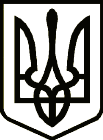 УкраїнаКОЗЕЛЕЦЬКА СЕЛИЩНА  РАДА КОЗЕЛЕЦЬКОГО РАЙОНУЧЕРНІГІВСЬКОЇ ОБЛАСТІРІШЕННЯ(десята сесія восьмого скликання)22 грудня 2017 рокусмт. Козелець№ 01- 10/VIIIПро початок повноваженьдепутата  Козелецької селищної радиЗаслухавши інформацію голови Козелецької селищної територіальної виборчої комісії Білоуська В. П. про результати проміжних виборів депутата селищної ради 17 грудня 2017 року в одномандатному виборчому окрузі №13, керуючись ст.45, ч.2 ст.46, ст.49 Закону України «Про місцеве самоврядування в Україні», ст.9 Закону України «Про статус депутатів місцевих рад», п.15ст.25 Закону України «Про місцеві вибори», селищна рада вирішила:Прийняти до відома факт початку повноважень депутата Козелецької селищної ради VIII скликання Швед Ніни Миколаївни, обраної в одномандатному виборчому окрузі №13 на проміжних виборах депутата селищної ради 17 грудня 2017 року.Контроль за виконанням даного рішення покласти на постійну комісію з питань освіти, охорони здоров'я, культури, соціального захисту населення, законності та правопорядку.Селищний голова                                                                           О.Б.ДмитренкоУкраїнаКОЗЕЛЕЦЬКА СЕЛИЩНА  РАДА КОЗЕЛЕЦЬКОГО РАЙОНУЧЕРНІГІВСЬКОЇ ОБЛАСТІРІШЕННЯ (десята  сесія восьмого скликання)22 грудня 2017 рокусмт.Козелець№ 02-10/VIIIПро селищний  бюджетна 2018 рік                                    Відповідно до Бюджетного кодексу України, керуючись пунктом 1 частини а статті 28  Закону України «Про місцеве самоврядування в Україні», селищна рада вирішила:1.Визначити на 2018 рік:   -  доходи селищного бюджету у сумі 98551,9 тис. грн., в тому числі доходи загального фонду селищного бюджету 96179,7 тис. грн., доходи спеціального фонду селищного  бюджету 2372,2  тис. грн. згідно з додатком №1 цього рішення;-  видатки селищного бюджету у сумі  98551,9 тис. грн., в тому числі видатки загального фонду селищного бюджету 92244,9  тис. грн., видатки спеціального фонду селищного бюджету  6307,0 тис. гривень;- профіцит  загального фонду селищного бюджету 3934,8 тис. грн., напрямком використання якого визначити передачу коштів із загального фонду бюджету до бюджету розвитку (спеціального фонду) згідно з додатком №2 до цього рішення.- дефіцит спеціального фонду  селищного бюджету у сумі  3934,8        тис. грн., джерелом покриття якого визначити передачу коштів із загального фонду до бюджету розвитку (спеціального фонду)  згідно з додатком №2 до цього рішення.2. Затвердити бюджетні призначення головним розпорядникам коштів селищного бюджету на 2018 рік по загальному фонду 92244,9  тис. грн. та спеціальному фонду 6307,0 тис. грн. у розрізі відповідальних виконавців (додаток №3). 3. Визначити оборотний касовий залишок бюджетних коштів селищному бюджету  у сумі  1,0   тис. гривень.  4. Відповідно до п.20 розділу VI „Прикінцеві та перехідні положення” Бюджетного кодексу України № 2456 – VI від 08.07.2010 року із змінами та доповненнями передати кошти на здійснення видатків районному бюджету та  затвердити на 2018 рік обсяги міжбюджетних трансфертів з селищного бюджету районному бюджету, інші субвенції – 12098,7 тис.грн., згідно з додатком №4 до цього рішення.  5. Затвердити на 2018 рік  перелік об’єктів, фінансування яких буде здійснюватися за рахунок коштів бюджету розвитку згідно з додатком №5 до цього рішення.  6.  Затвердити  на 2018 рік  резервний  фонд селищному бюджету у сумі 300,0 тис. гривень.7. Затвердити перелік захищених статей  видатків загального фонду селищного  бюджету на 2018 рік за їх економічною  структурою: - оплата праці працівників бюджетних установ;- нарахування на заробітну плату;- придбання медикаментів та перев’язувальних  матеріалів;- забезпечення продуктами харчування;- оплата комунальних послуг та енергоносіїв;- поточні трансферти населенню;- поточні трансферти місцевим бюджетам;              - оплату послуг з охорони державних (комунальних) закладів     культури;  - забезпечення інвалідів технічними та іншими засобами реабілітації, виробами медичного призначення для індивідуального користування;          - оплата енергосервісу.                   8. Затвердити в складі видатків селищного бюджету кошти на реалізацію місцевих (регіональних) програм у сумі  4050,0  тис. грн. згідно з додатком №6 до цього рішення.9. Відповідно до статей 43 та 73 Бюджетного кодексу України надати право селищній раді отримувати у порядку, визначеному Кабінетом Міністрів України:- позики на покриття тимчасових касових розривів селищного бюджету, пов’язаних із забезпеченням захищених видатків загального фонду, в межах поточного бюджетного періоду за рахунок коштів єдиного казначейського рахунку на договірних умовах без нарахування відсотків за користування цими коштами з обов'язковим їх поверненням до кінця поточного бюджетного періоду.10. Виконавчому комітету селищної ради, розпорядникам коштів селищного бюджету забезпечити в першочерговому порядку потребу в коштах на оплату праці працівників бюджетних установ відповідно до встановлених законодавством України умов оплати праці та розміру мінімальної заробітної плати; на проведення розрахунків за електричну та теплову енергію, водопостачання, водовідведення, природний газ та послуги зв’язку, які споживаються бюджетними установами.  Затвердити ліміти споживання енергоносіїв у натуральних показниках для кожної бюджетної установи виходячи з обсягів відповідних бюджетних асигнувань.        11. В міжсесійний період у виняткових випадках за рішенням виконавчого комітету селищної ради та розпорядження голови селищної ради дозволити виділення додаткових коштів головним розпорядникам коштів селищного бюджету та перерозподіл видатків селищного бюджету за функціональною та економічною класифікацією, перерозподіл бюджетних призначень між головними розпорядниками коштів селищного бюджету, здійснювати передачу коштів між загальним і спеціальним фондами бюджету, вносити зміни до переліку та обсягів місцевих (регіональних) програм, які фінансуються за рахунок коштів селищного бюджету, та проводити перерозподіл за об’єктами будівництва (реконструкції) з наступним внесенням змін до рішення «Про селищний бюджет на 2018 рік».  12. Установити, що у загальному фонді селищного бюджету на 2018 рік:              - до доходів належать надходження, визначені статтею 64 Бюджетного кодексу України;- джерела формування у частині фінансування  є надходження визначені статті 69 і частині 1 статті 73 Бюджетного кодексу України;          13.Установити, що джерелами формування спеціального фонду селищного бюджету України на 2018 рік:- до доходів належать надходження, визначені статтею 691 Бюджетного кодексу України з урахуванням доходів, визначених в частині першій статті 71 Бюджетного кодексу України.- джерела формування у частині фінансування  є надходження визначені у частині 2 статті 72 і частині 1 статті 73 Бюджетного кодексу України;14.  Додатки № 1-6 до цього рішення є його невід’ємною частиною. Селищний голова  		                                                         О.Б.ДмитренкоПояснювальна записка		            до проекту селищного бюджету на 2018 рікДохідна частина селищного бюджету на 2018 рік розроблена на основі норм Податкового і Бюджетного кодексів України та Закону України «Про Державний бюджет на 2018 рік». При її прогнозуванні враховано статистичні показники, які використовуються при розрахунку прогнозних надходжень податків та зборів, зокрема за 2016 рік, очікувані макропоказники економічного і соціального розвитку регіону у 2017 році та прогнозні дані на 2018 рік,  динаміку надходжень податків, зборів і обов’язкових платежів у 2014-2016 роках та за 11 місяців поточного року.Як і передбачається проектом держбюджету на 2018 рік, у видатках селищного бюджету враховано запровадження розміру мінімальної заробітної плати з 1 січня 2018 року в сумі 3 723 грн на місяць, встановлення розміру посадового окладу працівника I тарифного розряду ЄТС з 1 січня 2018 року в сумі 1762 гривень.Видатки на оплату комунальних послуг і енергоносіїв обраховані за тарифами листопада 2017 року, з урахуванням фактичного споживання енергоресурсів у поточному році та з застосуванням коефіцієнта в середньому 1,1.Інші поточні видатки визначені на рівні мінімального їх обсягу в 2017 році, з урахуванням зростання індексу споживчих цін .Трансферти з держбюджету враховані у обсягах, визначених Законом України про Державний бюджет на 2018 рік.Відповідно до пункту 18 Прикінцевих і перехідних положень Бюджетного кодексу України селищний бюджет на 2018 рік складений та виконуватиметься за програмно-цільовим методом бюджетування.           Враховано перехід з 1 січня 2018 року на прямі взаємовідносини з державним бюджетом  об’єднаної  територіальної громади, як такої, що 30 квітня 2017 року відбулися перші місцеві вибори.         Згідно з Бюджетним кодексом України до  бюджету об’єднаної територіальної громади зараховується:-      податок на доходи фізичних осіб ( 60 відсотків);-      податок на прибуток підприємств та фінансових установ комунальної власності;рентна плата за використання лісових ресурсів;акцизний податок;податок на нерухоме майно;земельний податок;туристичний збір;єдиний податок;адміністративні штрафи;державне мито;плата за надання адміністративних послуг;-      надходження від орендної плати за користування цілісним майновим комплексом та іншим майном, що перебуває в комунальній власності;-      частина чистого прибутку (доходу) комунальних унітарних підприємств та їх об’єднань, що вилучається до відповідного місцевого бюджету;-      інші надходження;-      власні надходження бюджетних установ;           -      надходження коштів від відшкодування втрат сільськогосподарського та лісогосподарського виробництва;кошти від продажу землі.
              
						Доходи           Загальний розмір доходів селищного бюджету з урахуванням міжбюджетних трансфертів визначений на рівні 98551,9 тис.грн., у тому числі загального фонду – 96179,7 тис.грн., спеціального фонду – 2372,2 тис.грн.	Відповідно до  Закону України „Про Державний бюджет України на 2018 рік” з Державного бюджету України передбачено освітню субвенцію – 24408,0 тис.грн., медичну субвенцію – 11898,7 тис.грн	 	Власні доходи загального фонду селищного бюджету прогнозуються у сумі 59873,0 тис.грн.	Прогнозний обсяг надходжень податку на доходи фізичних осіб розрахований із урахуванням прогнозного обсягу фонду оплати праці, рівня середньої заробітної плати, а також бази та ставок оподаткування доходів фізичних осіб, визначених Податковим  кодексом України. З урахуванням положень ст. 64 Бюджетного кодексу України до селищного бюджету може надійти 37640,9 тис. грн зазначеного податку. Ріст надходжень 2018 року становить 19,0% до очікуваного показника 2017 року.	Надходження рентної плати за спец використання  лісових ресурсів плануються на рівні поточного року в сумі 110,0 тис.грн.          Акцизного податку плануються надходження в сумі 3865,1тис.грн., що відповідає очікуваним надходженням 2017 року.	Надходження податку на нерухоме майно, відмінне від земельної ділянки плануються в сумі 1753,9 тис.грн.	Плати за землю планується отримати 7197,0 тис.грн., в тому числі від орендної плати – 5257,0 тис.грн.	Надходження єдиного податку розраховані з урахуванням  100%  зарахування до місцевих бюджетів єдиного податку четвертої групи (сільгоспвиробники), надходження даного податку складуть  8400,0 тис.грн.                В бюджетному 2018 році плануються надходження адміністративних зборів за проведення державної реєстрації в сумі 803,0 тис.грн.	 Від оренди цілісних майнових комплексів та іншого майна комунальної власності плануються надходження в сумі 3,5 тис.грн., що відповідає надходженням минулого року.        	Прогнозний обсяг інших  надходжень обрахований в сумі 55,0 тис.грн.	Обсяг спеціального фонду селищного  бюджету на 2018 рік прогнозується в сумі 2372,2 тис.грн. із яких:● від продажу земель несільськогосподарського призначення – 35,2 тис. грн (розраховані згідно з прогнозними  обсягами надходження коштів від продажу земельних ділянок, наданих відділом Держкомагенства у Козелецькому районі Чернігівської області);●надходження коштів пайової участі у розвитку інфраструктури населеного пункту – 100,0 тис.грн.;● власні надходження бюджетних установ – 2080,0 тис. грн (згідно розрахунків розпорядників коштів).                                                        Видатки            Загальний обсяг видатків селищного  бюджету з урахуванням між бюджетних трансфертів прогнозується в обсязі 98551,9 тис.грн. Обсяг видатків загального фонду визначено у сумі 92244,9 тис.грн. та спеціального фонду бюджету – 6307,0 тис.грн.          Державне  управління	         Загальний прогнозований обсяг видатків на  2018 рік на утримання органів місцевого самоврядування становить 14765,3 тис.грн., в тому числі по загальному фонду бюджету 14545,3 тис.грн. , по спеціальному – 220,0 тис.грн. За рахунок коштів, переданих із загального фонду до спеціального передбачені видатки на придбання основних засобів – 200,0 тис.грн. Видатки на оплату енергоносіїв – 1136,7 тис.грн.                        ОсвітаВидатки загального фонду бюджету на утримання установ освіти, що фінансуються з селищного бюджету, на 2018 рік складуть  52285,4 тис.грн. з яких 24408,0 тис. грн. – за рахунок освітньої субвенції з державного бюджету,  Слід зазначити, що в 2018 році надання освітньої субвенції з державного бюджету місцевим бюджетам, яка спрямовується лише на оплату праці педагогічних працівників.          Видатки на оплату енергоносіїв по всіх закладах освіти заплановані у сумі 5798,4 тис.грн., що забезпечує потребу у повному обсязі , розраховану по діючих цінах.              На виплату одноразової допомоги дітям-сиротам, яким у 2017 році виповниться 18 років враховані видатки у сумі 5,4 тис.грн.            За рахунок  коштів спеціального фонду передбачені видатки у сумі 2280,0 тис.грн., з яких 2060,0 тис.грн – за рахунок власних надходжень та 220,0 тис.- за рахунок коштів, переданих із загального фонду.                               Соціальний захист і соціальне забезпечення	          	На фінансування соціальної  служби  для сім’ї, дітей та молоді  передбачені асигнування в сумі 210,6 тис.грн. Видатки забезпечені 100-відсотково.       На забезпечення соціальними послугами по обслуговуванню одиноких непрацездатних громадян на 2018 рік передбачено 1358,4 тис..грн. Видатки на виплату заробітної плати та за оплату спожитих енергоносіїв заплановані в повному обсязі.         На функціонування центру  реабілітації дітей-інвалідів заплановано 1582,9 тис. грн.Видатки на виплату заробітної плати та за оплату спожитих енергоносіїв заплановані в повному обсязі.         На фінансування програми одноразової грошової допомоги передбачено – 200,0 тис.грн.	                                                              Культура	          Прогнозний обсяг видатків на культуру і мистецтво становить 2842,3 тис.грн.  Видатки на заробітну плату передбачені у сумі 2509,3 тис.грн. або 87,8 % загальних видатків.  Видатки на проведення розрахунків за спожиті енергоносії складають 189,5 тис.грн.(6,9%) і забезпечують потребу у повному обсязі.  Фізична культура і спортНа 2018рік на фізичну культуру і спорт передбачається спрямувати 868,5 тис.грн. коштів загального фонду бюджету. Видатки на заробітну плату передбачені у сумі 811,3 тис.грн. або 93,4 % загальних видатків.  Видатки на проведення розрахунків за спожиті енергоносії складають 52,3 тис.грн.(6,0%) і забезпечують потребу у повному обсязі.				Житлово-комунальне господарствоПрогнозний обсяг видатків на житлово-комунальне господарство становить 3602,8 тис.грн. , що включає в себе заробітну плату працівникам благоустрою, оплату вуличного освітлення, придбання матеріалів та послуги благоустрою.                                          Резервний фондРозмір резервного фонду на 2018 рік встановлено у сумі 300,0 тис.грн..                                      Міжбюджетні відносини           У 2018 році в селищному бюджеті передбачена інша субвенція районному бюджету на пільгове перевезення пасажирів у сумі 200,0 тис.грн.Начальник фінансового управління Козелецької селищної ради                             О.М. Матющенко Додаток 1До рішення десятої сесії селищної радиВосьмого скликання від 22 грудня 2017 року«Про селищний бюджет на 2018 рік»№02-10/VIIIДоходи селищного бюджету на 2018 рік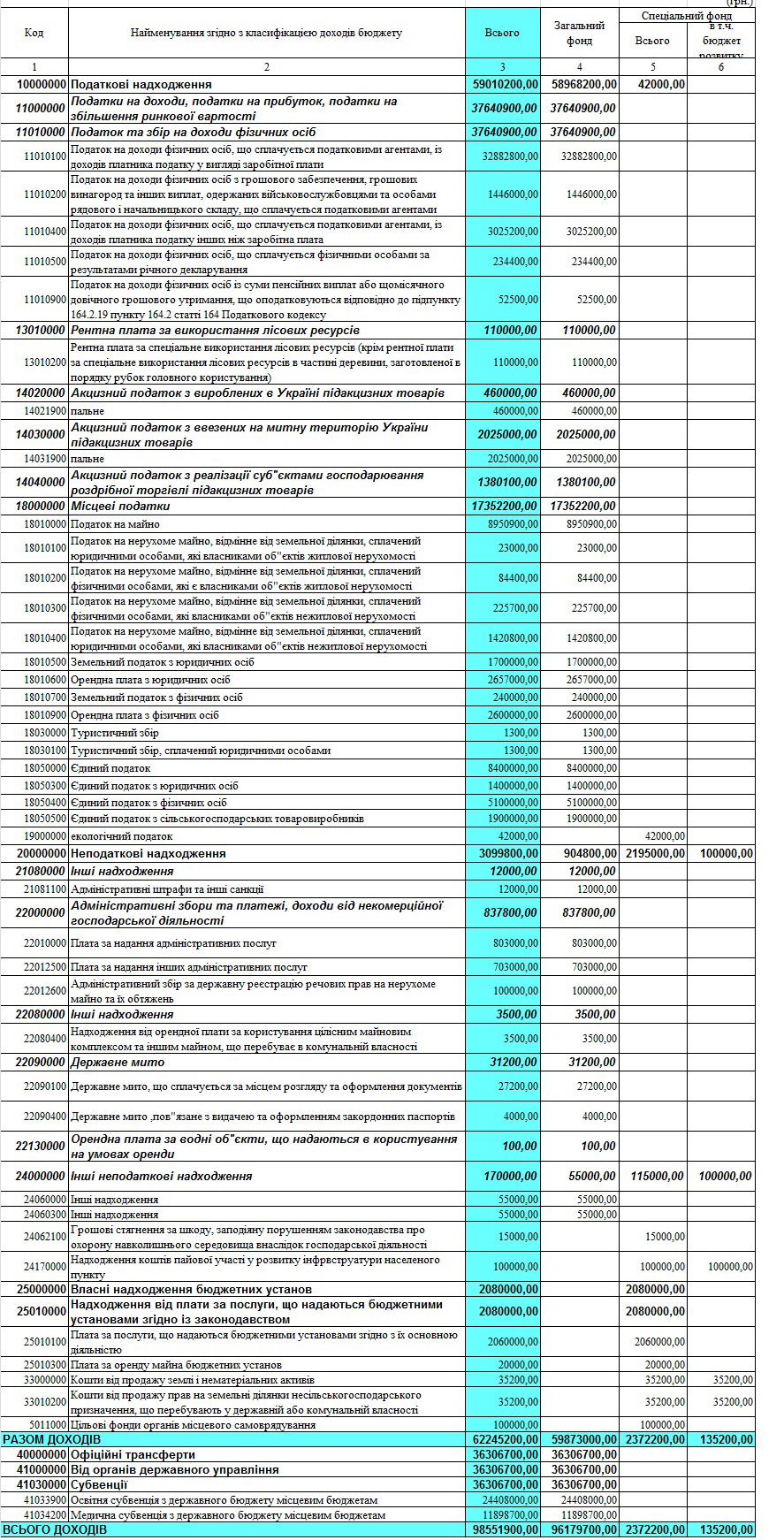 Секретар селищної ради                                 Н.І.Лугина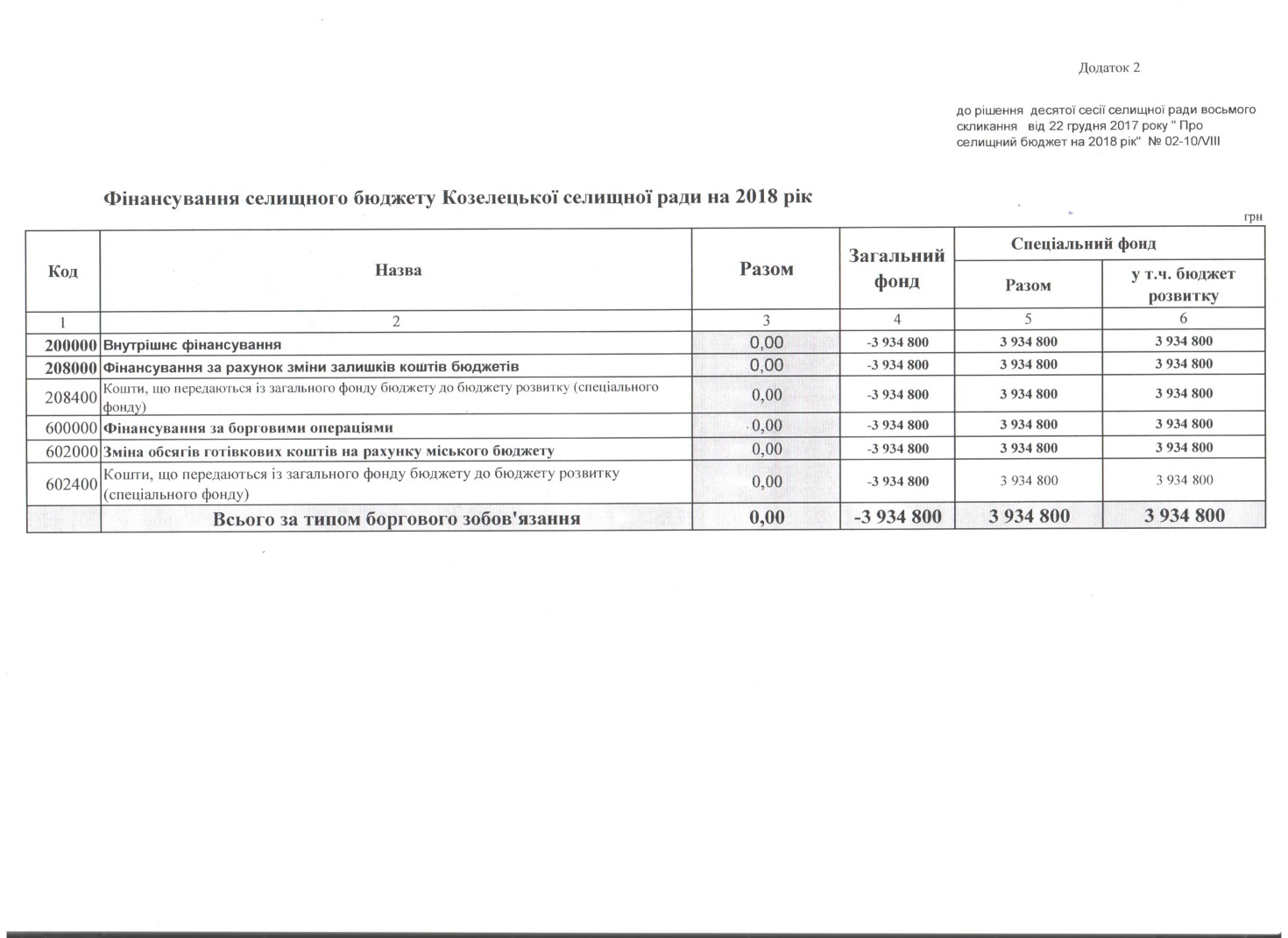 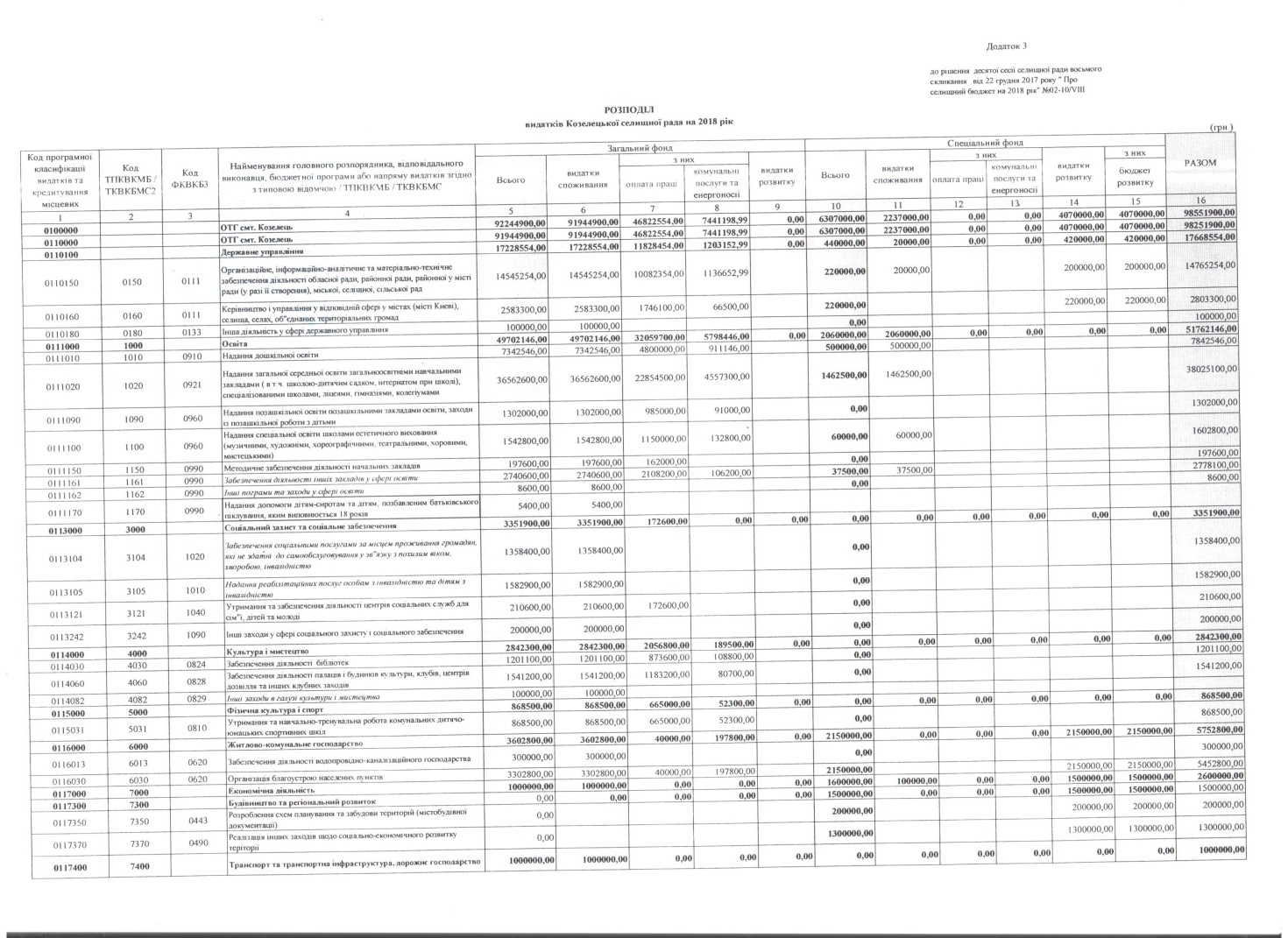 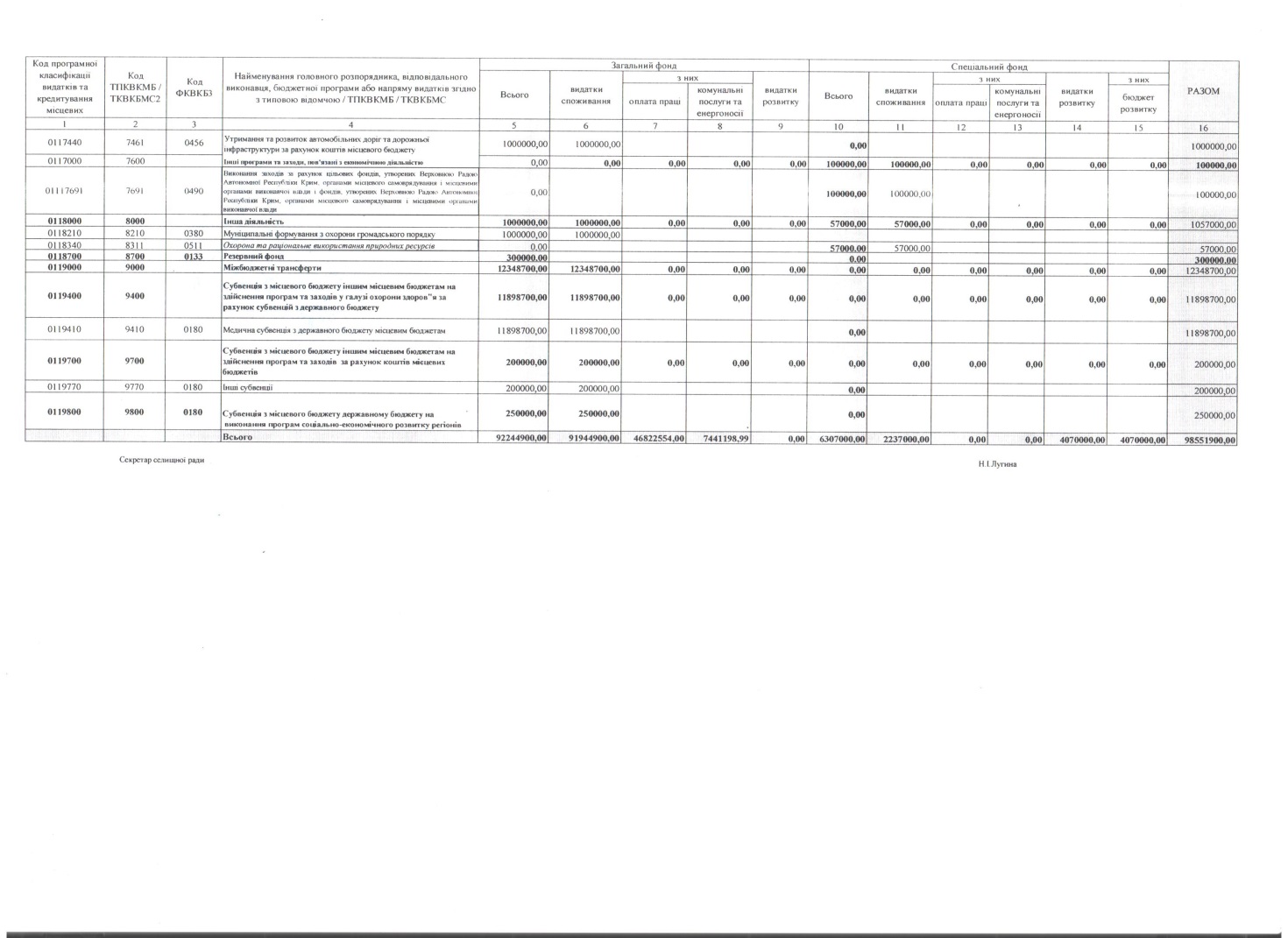 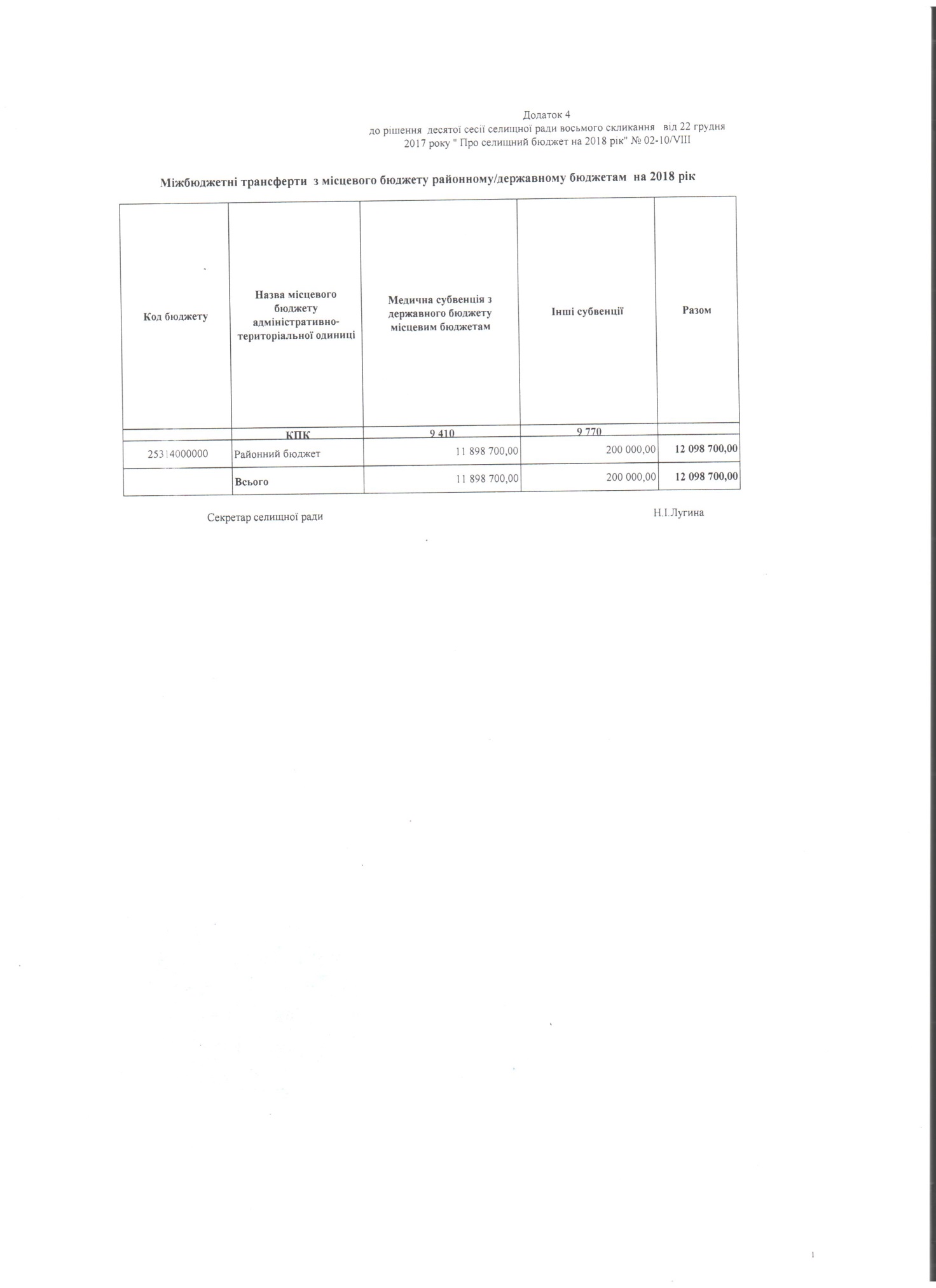 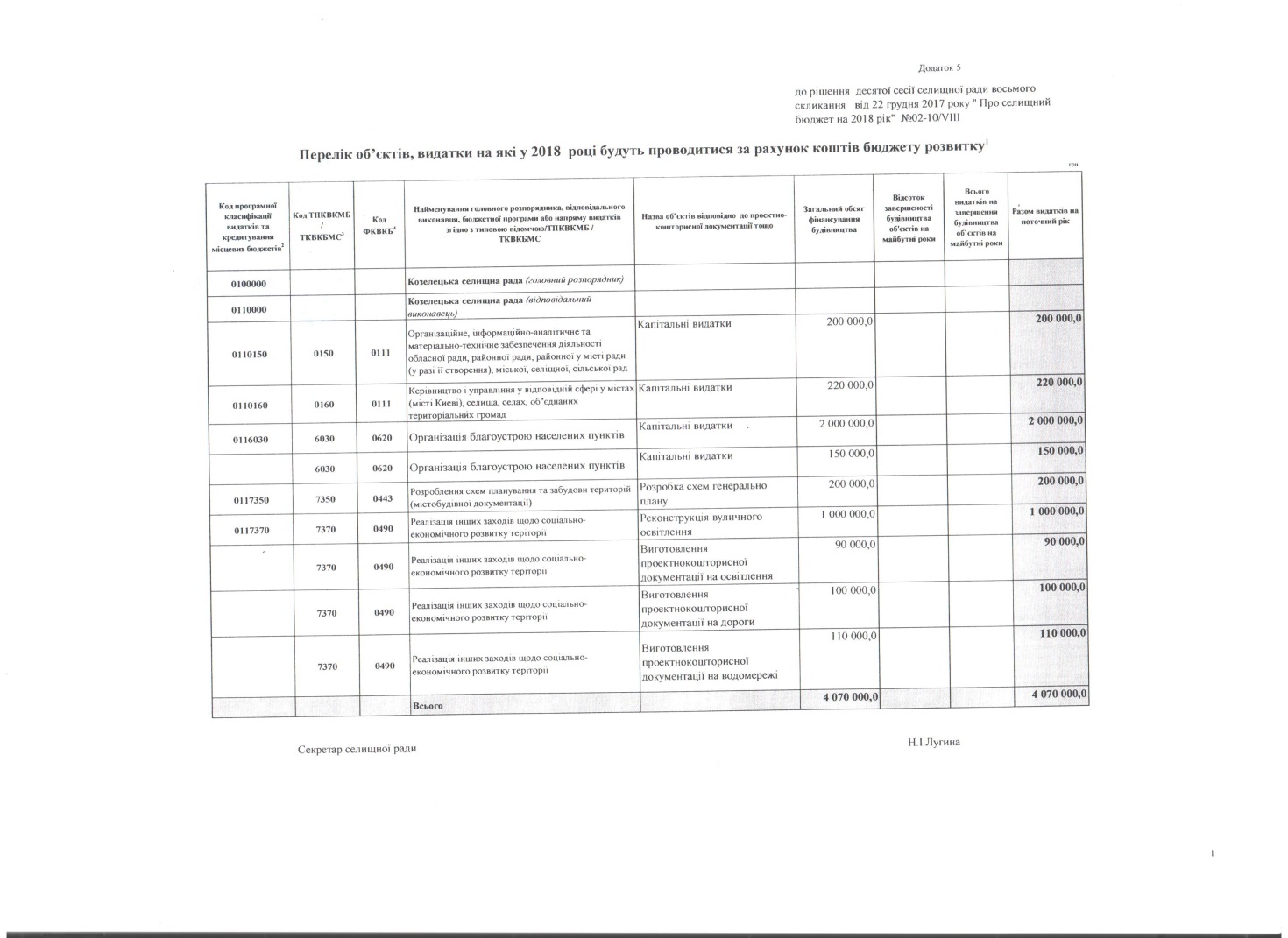 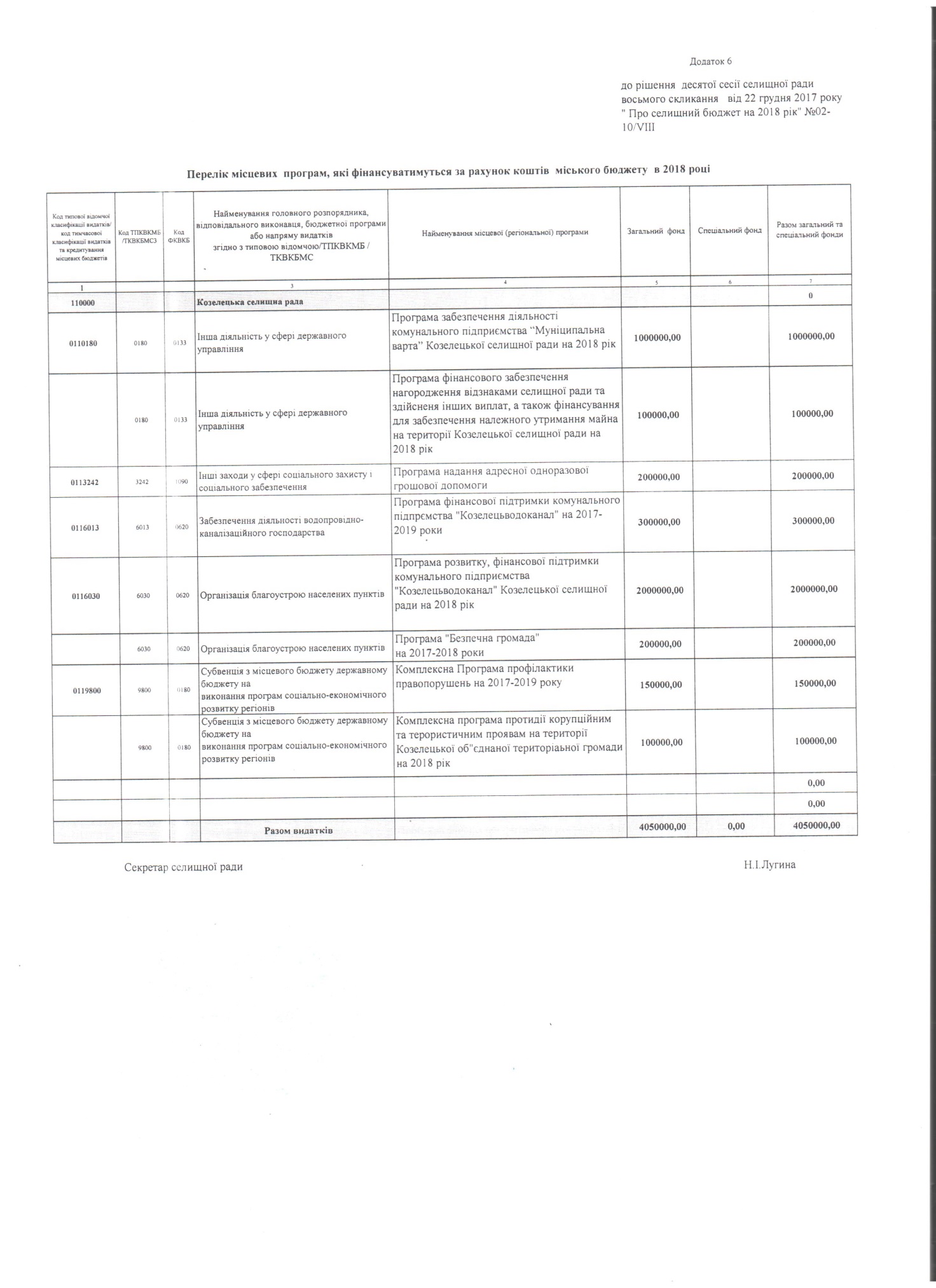 ПРОГНОЗСЕЛИЩНОГО БЮДЖЕТУ НА 2019 ТА 2020 РОКИ1. Загальна частинаЦей Прогноз визначає основні напрями дій у середньостроковій перспективі, які сприятимуть досягненню довгострокових стратегічних цілей.Прогноз селищного бюджету на 2019 та 2020 роки (далі – Прогноз) розроблено на основі норм Бюджетного і Податкового кодексів України, Державної стратегії регіонального розвитку на період до 2020 року, затвердженої постановою Кабінету Міністрів України 06.08.2014 № 385, базується на результатах комплексного аналізу економічної ситуації, стану фінансового потенціалу, оцінки досягнутого рівня розвитку економіки і соціальної сфери громади в 2017 році, основних підходів до формування місцевих бюджетів на 2018-2020 роки, викладених в листі Міністерства фінансів України від 01.08.2017 № 05110-14-21/20701.Головна мета Прогнозу: створення дієвого механізму управління бюджетним процесом, встановлення зв’язку між стратегічними цілями та можливостями бюджету у середньостроковій перспективі, забезпечення прозорості, передбачуваності, послідовності бюджетної політики, визначення фінансового ресурсу селищного бюджету на середньострокову перспективу.Основні завдання Прогнозу: планування реальних надходжень селищного бюджету (на основі прогнозних макропоказників економічного і соціального розвитку громади з урахуванням зміни податкової бази і фактичного рівня відповідних надходжень), видатків і кредитування з цього бюджету (з урахуванням пріоритетів розвитку галузей бюджетної сфери та можливостей дохідної бази бюджету).Основні принципи формування Прогнозу: збалансованість, обґрунтованість, ефективність та результативність.Положення щодо врахування цілей і пріоритетів бюджетної політики: забезпечення самостійності селищного бюджету , зміцнення його фінансової спроможності, підвищення прозорості та ефективності управління бюджетними коштами на місцевому рівні,  подальше вдосконалення міжбюджетних відносин на принципах децентралізації фінансів, а також забезпечення гідних умов життєдіяльності кожного громадянина.Очікувані результати: надходження до селищного бюджету (без урахуванням трансфертів) на 2019 рік прогнозуються в сумі 62,3 млн. грн,  на 2020 рік – 62,4 млн. грн. (на 0,1 млн. грн.  або на 0,2% більше ніж очікується у 2019 році).Можливі ризики невиконання прогнозних показників:При несприятливих зовнішніх політичних, економічних та інших факторах на економіку України, і, як наслідок, на фінансово-економічну ситуацію району та громади, можливе недосягнення запланованих темпів зростання фонду оплати праці, що призведе до невиконання прогнозних показників по податку на доходи фізичних осіб.Індикативні показники соціально-економічного розвитку, які використовувались під час складання Прогнозу:- основні прогнозні макропоказники економічного і соціального розвитку України;- прогнозні макропоказники економічного і соціального розвитку  району та селища зокрема.                                                                                                             Таблиця 12.Індикативні прогнозні показники селищного бюджету на 2019-2020 роки                                                                                                                                    (тис. грн)3. Пріоритетні завдання, перелік заходів, які необхідно здійснити, та результати, яких планується досягти в рамках Прогнозу3.1. Наповнення місцевих бюджетівПріоритетні напрями розвитку бюджетоутворюючих галузей регіону та основні завдання щодо активізації підприємницької діяльності:- поліпшення бізнес-клімату, створення сприятливих умов для стабільної та ефективної роботи суб’єктів підприємництва, у тому числі в сільській місцевості, підвищення рівня інвестиційної та інноваційної спроможності;- стабілізація виробництва та поступове його нарощування у              пріоритетних галузях промисловості, підвищення конкурентоспроможності продукції на ринках країн ЄС та інших, диверсифікація експорту; - впровадження енергозберігаючих заходів, розширення використання альтернативних видів палива;- технологічна модернізація діючих та створення нових підприємств з  виробництва та переробки сільськогосподарської продукції; - спрощення доступу суб’єктів малого та середнього підприємництва до фінансово-кредитних ресурсів;- удосконалення ресурсно-інформаційної підтримки підприємництва.Домінуючу позицію в доходах селищного бюджету в середньостроковій перспективі продовжує займати податок на доходи фізичних осіб (до 60,9% власних надходжень селищного бюджету). Заходи та інструменти підвищення рівня транспарентності процесу оподаткування та рівня фіскальної й організаційної діяльності відповідних служб:- забезпечення проведення  постійної роботи із виявлення, упередження, руйнування схем ухилення від оподаткування платниками податків, у тому числі ліквідації джерел походження тіньових коштів для виплати заробітної плати без сплати податку на доходи фізичних осіб, усунення фактів нарахування на підприємствах заробітної плати нижче законодавчо встановленого мінімуму;- вжиття заходів з недопущення незаконного обігу підакцизних товарів;- проведення оновлення грошової оцінки земель з метою приведення розміру орендної плати у відповідність до чинного законодавства та ринкових умов;- забезпечення дотримання принципів державної регуляторної політики, зокрема прозорості та врахування громадської думки, під час підготовки, прийняття і перегляду законодавства з оподаткування;- здійснення масово-роз’яснювальної роботи серед населення через засоби масової інформації щодо соціального значення легалізації праці та заробітної плати, обов’язкового  декларування доходів та сплати податків.Фактори впливу на збільшення/зменшення надходжень платежів до бюджету:- ріст середньомісячної заробітної плати одного штатного працівника;- ріст фонду оплати праці працівників (штатних і нештатних), зайнятих економічною діяльністю;- ріст мінімальної заробітної плати;- зміна індексу промислового виробництва до попереднього року.3.2. Використання бюджетних коштів в основних сферах діяльностіКлючовим завданням бюджетної політики залишатиметься забезпечення макроекономічної стабільності, стійкості та збалансованості бюджетної системи, проведення реформування галузей бюджетної сфери, оптимізація мережі, штатів та контингентів установ, підняття соціальних стандартів тощо. Фінансування бюджетних видатків здійснюватиметься в рамках жорсткої економії бюджетних коштів. У цих умовах визначальним стане підвищення ефективності та результативності видатків, що відбуватиметься на основі їх пріоритезації та оцінки ступеня досягнення очікуваних результатів. У середньостроковому періоді бюджетна система України функціонуватиме в умовах реформи міжбюджетних відносин, побудованих на принципах децентралізації фінансів та зміцнення фінансової основи місцевого самоврядування, підвищення відповідальності учасників бюджетного процесу.В рамках реалізації Концепції реформування місцевого самоврядування та територіальної організації влади буде продовжено процес утворення об’єднаних територіальних громад.За видами діяльності головними завданнями бюджетної політики будуть такі.ОсвітаПріоритетними завданнями галузі будуть: забезпечення доступності високоякісної освіти для всіх громадян громади незалежно від місця проживання, підвищення конкурентоспроможності освіти, інтеграція системи освіти в єдиний європейській освітній простір.Основними напрямками політики протягом 2019-2020 років є:● посилення адресності у наданні послуг навчальними закладами;● створення умов для переходу фінансування навчальних закладів від принципу утримання до принципу формування їх видатків, виходячи з кількості учнів та стандарту вартості навчання одного учня (студента);● здійснення національної системи оцінювання якості освіти;● оптимізація мережі навчальних закладів з урахуванням демографічних і економічних реалій;● упорядкування штатної чисельності працівників закладів ;● створення середовища для задоволення освітніх потреб учнів з особливостями психофізичного розвитку, їх соціальна інтеграція в умовах загальноосвітнього закладу;● розвиток і підтримка системи роботи з обдарованою і талановитою молоддю, різнобічний розвиток індивідуальності дитини, її задатків і здібностей;● створення належних умов для здобуття високоякісної освіти дітьми-сиротами, дітьми, позбавленими батьківського піклування, та дітьми, які потребують корекції фізичного та (або) розумового розвитку, соціальної адаптації;● надання навчальним закладам більшої економічної самостійності, розширення переліку платних освітніх послуг з метою раціонального поєднання та ефективного використання бюджетних ресурсів;● удосконалення системи позашкільної освіти та створення умов для діяльності позашкільних навчальних закладів як координаційних центрів виховної та організаційно-методичної роботи в районі.Культура та мистецтвоГоловними пріоритетами галузі буде збереження, відтворення та примноження духовних і культурних здобутків українського народу.Протягом 2019-2020 років передбачається здійснити:● запровадження системи державних стандартів щодо надання культурних послуг населенню;● підвищення фахового та освітнього рівня працівників галузі;● оптимізацію мережі закладів культури та скорочення штатної чисельності працівників установ;● продовження реалізації районної програми розвитку туризму в районі.Фізична культура і спортГоловним пріоритетом галузі буде всебічне фізичне виховання та становлення здорової нації, упорядкування мережі установ та чисельності їх працівників  згідно з потребою.Протягом 2019-2020 років передбачається здійснити:● підвищення рівня залучення населення до занять фізичною культурою та масовим спортом;● удосконалення механізму утримання спортивних закладів;● сприяння розвитку олімпійських, неолімпійських та паралімпійських видів спорту;● створення стимулів для здорового способу життя й здорових умов праці шляхом розвитку інфраструктури для занять спортом та активного відпочинку;● розвиток силових видів спорту.4. Міжбюджетні відносиниУ сфері взаємовідносин державного та селищного бюджету   у середньостроковому періоді є реформування міжбюджетних відносин з метою забезпечення регіонального економічного зростання, підвищення рівня фінансової незалежності та видаткової автономності місцевих бюджетів, підвищення ефективності використання бюджетних коштів.Упродовж 2019 та 2020 років передбачається здійснити:● підтримку стійкого економічного та соціального розвитку регіону з урахуванням збалансування загальнодержавних і регіональних інтересів;● узгодження пріоритетів і дій органів виконавчої влади, органів місцевого самоврядування щодо регіонального розвитку, зміцнення зв'язків між територіями; ● запровадження середньострокового бюджетного планування та програмно-цільового методу на рівні місцевих бюджетів;● удосконалення механізму розрахунку обсягу міжбюджетних трансфертів;Начальник  фінансового управлінні                     селищної ради                                                                          О.М.МатющенкоУкраїнаКОЗЕЛЕЦЬКА СЕЛИЩНА  РАДА КОЗЕЛЕЦЬКОГО РАЙОНУЧЕРНІГІВСЬКОЇ ОБЛАСТІРІШЕННЯ(десята сесія восьмого скликання)22 грудня  2017 рокусмт.Козелець№ 03-10/VIIIПро надання іншої субвенції районному бюджетуКеруючись ст.26 Закону України «Про місцеве самоврядування в Україні», п.5 ст.101 Бюджетного Кодексу України, селищна рада вирішила:1. Надати іншу субвенцію районному бюджету1.1.  з бюджету Омелянівської сільської ради Сираївській ЗОШ І-ІІІ ст. для придбання парт в сумі 5000,00 грн.2.Контроль за виконанням цього рішення покласти на постійну комісію селищної ради з питань бюджету, соціально-економічного розвитку та інвестиційної діяльності.Селищний голова                                                                           О.Б. ДмитренкоУкраїнаКОЗЕЛЕЦЬКА СЕЛИЩНА  РАДА КОЗЕЛЕЦЬКОГО РАЙОНУЧЕРНІГІВСЬКОЇ ОБЛАСТІРІШЕННЯ(десята сесія восьмого скликання)22 грудня  2017 рокусмт.Козелець№ 04-10/VIIIПро надання  субвенції  Козелецькійселищній раді	Керуючись ст.26 Закону України «Про місцеве самоврядування в Україні», п.5 ст.101 Бюджетного Кодексу України, селищна рада вирішила: Надати іншу субвенцію  селищному бюджету (КДК 41035003):1.1.  з бюджету  Озерненської  сільської  ради  в  сумі  76164,41 (сімдесят шість тисяч сто шістдесят чотири грн. 41 коп.)   грн. на проведення поточного ремонту  електроосвітлення селищної ради;1.2.   з бюджету  Омелянівської  сільської  ради  в сумі  373000 (триста сімдесят три ) тис. грн.  на утримання дошкільних навчальних закладів  Козелецької селищної ради.Контроль за виконанням даного рішення покласти на постійну комісію селищної ради з питань бюджету, соціально-економічного розвитку та інвестиційної діяльності.Селищний голова                                                                     О.Б. ДмитренкоУкраїнаКОЗЕЛЕЦЬКА СЕЛИЩНА  РАДА КОЗЕЛЕЦЬКОГО РАЙОНУЧЕРНІГІВСЬКОЇ ОБЛАСТІРІШЕННЯ(десята сесія восьмого скликання)22 грудня 2017 рокусмт. Козелець№ 05-10 /VIIIПро встановлення надбавки за вислугу років в. о. старостиСльозко Г.Ф. Відповідно до ст. 25, ст. 26 Закону України «Про місцеве самоврядування в Україні», та постанови Кабінету Міністрів України від 9 березня 2006 р.      № 268 «Про упорядкування структури та умов оплати праці працівників апарату органів виконавчої влади, органів прокуратури, судів та інших органів», селищна рада вирішила:1. Встановити з 27 липня 2017 року Сльозко Ганні Федорівні –  в. о. старости Булахівського старостинського округу Козелецької селищної ради надбавку за вислугу років в розмірі 30% до посадового окладу з урахуванням надбавки за ранг (стаж роботи на посадах в органах місцевого самоврядування  понад 20 років).         2. Контроль за виконанням даного рішення покласти на постійну комісію з питань освіти, охорони здоров'я, культури, соціального захисту населення, законності та правопорядку.Селищний голова							    О.Б.Дмитренко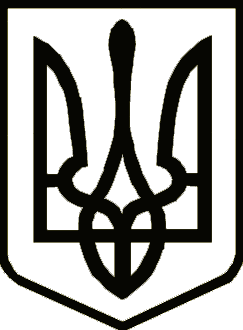 УкраїнаКОЗЕЛЕЦЬКА СЕЛИЩНА  РАДА КОЗЕЛЕЦЬКОГО РАЙОНУЧЕРНІГІВСЬКОЇ ОБЛАСТІРІШЕННЯ(десята сесія восьмого скликання)22  грудня  2017 року               смт.Козелець	№ 06-10/VІІІПро встановлення батьківської платиза харчування дітей в закладах дошкільної освіти Козелецької селищної ради	На виконання наказу  Міністерства освіти і науки України від 21.11.2002 р. № 667 «Про затвердження Порядку встановлення плати батьків за перебування дітей у державних і комунальних дошкільних та інтернатних навчальних закладах», ст.35 Закону України «Про дошкільну освіту» (2628-14), Закону України «Про засади державної регуляторної політики у сфері господарських відносин», ст. 32 Закону України Про місцеве самоврядування в Україні» селищна рада вирішила:Встановити батьківську плату за одне відвідування дошкільного навчального закладу в сумі 60% від фактичної вартості одного дітодня, яка утворюється на перше число кожного місяця.Батьки сплачують лише за дні відвідування дитиною дошкільного навчального закладу, за дні, які дитина не відвідувала закладу, плата батьків не справляється.Відділу із зв’язків з громадськістю, ЗМІ та громадськими організаціями забезпечити оприлюднення цього рішення в засобах масової інформації.Рішення вступає в дію з 01.01.2018 року.Контроль за виконання даного рішення покласти на постійну комісію селищної ради з питань бюджету, соціально-економічного розвитку та інвестиційної діяльності.Селищний голова 				                   О.Б. Дмитренко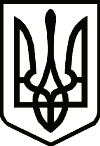      УкраїнаКОЗЕЛЕЦЬКА СЕЛИЩНА РАДА КОЗЕЛЕЦЬКОГО РАЙОНУ ЧЕРНІГІВСЬКОЇ ОБЛАСТІРІШЕННЯ(десята сесія восьмого скликання)22  грудня  2017 року               смт.Козелець	№ 07-10 /VIIIПро звільнення від плати або зменшеннярозміру плати за харчування дітей в закладах дошкільної освіти Козелецької селищної ради	На виконання наказу  Міністерства освіти і науки України від 21.11.2002 р. № 667 «Про затвердження Порядку встановлення плати батьків за перебування дітей у державних і комунальних дошкільних та інтернатних навчальних закладах», ст.35 Закону України «Про дошкільну освіту» (2628-14), Закону України  «Про засади державної регуляторної політики у сфері господарських відносин», ст. 32 Закону України «Про місцеве самоврядування в Україні» селищна рада вирішила:Розмір плати за харчування в дитячому садку  зменшується на 50 відсотків для батьків,  у сім'ях яких троє і більше дітей до 18 років. Повністю звільняються від плати за харчування  діти пільгових категорій, а саме:  діти-сиротидіти позбавлені батьківського піклуваннядіти з інвалідністюдіти, батьки яких загинули під час виконання службових обов’язків в зоні проведення АТО Рішення вступає в дію з 01.01.2018 рокуКонтроль за виконання даного рішення покласти на постійну комісію селищної ради з питань бюджету, соціально-економічного розвитку та інвестиційної діяльності.                   Селищний голова 				                   О.Б. ДмитренкоУкраїнаКОЗЕЛЕЦЬКА СЕЛИЩНА  РАДА КОЗЕЛЕЦЬКОГО РАЙОНУЧЕРНІГІВСЬКОЇ ОБЛАСТІРІШЕННЯ(десята сесія восьмого скликання)22  грудня  2017 року               смт.Козелець	№ 08-10 /VIIIПро встановлення вартості харчуванняучнів у закладах загальної середньої освіти та вихованців у закладах дошкільної освітиКозелецької селищної ради	З метою організації раціонального харчування дітей в закладах загальної середньої освіти Козелецької селищної ради, відповідно до ст.5, 6 Закону України «Про охорону дитинства», ст. 21 Закону України «Про загальну середню освіту», статті 43 Закону України «Про місцеве самоврядування в Україні», Постанов Кабінету Міністрів України від 19 червня 2002 року № 856 «Про організацію харчування окремих категорій учнів у загальноосвітніх навчальних закладах», ст.35 Закону України «Про дошкільну освіту» (2628-14), від 2 лютого 2011 року № 116 «Про затвердження Порядку надання послуг з харчування дітей у дошкільних, учнів у загальноосвітніх та професійно-технічних навчальних закладах, операції з надання яких звільняються від обкладення податком на додану вартість», із змінами внесеними постановою КМУ №16 від 18.01.2016р. селищна рада вирішила: Встановити вартість харчування одного учня в день в закладах загальної середньої освіти Козелецької селищної ради в сумі 12 грн.Встановити вартість харчування одного вихованця в день в закладах дошкільної освіти Козелецької селищної ради в сумі 24 грн.Відділу із зв’язків з громадськістю, ЗМІ та громадськими організаціями забезпечити оприлюднення цього рішення в засобах масової інформації.       Рішення вступає в дію з 01.01.2018 року.Контроль за виконання даного рішення покласти на постійну комісію селищної ради з питань бюджету, соціально-економічного розвитку та інвестиційної діяльності.                   Селищний голова 						                О.Б. ДмитренкоУкраїнаКОЗЕЛЕЦЬКА СЕЛИЩНА  РАДА КОЗЕЛЕЦЬКОГО РАЙОНУЧЕРНІГІВСЬКОЇ ОБЛАСТІРІШЕННЯ(десята сесія восьмого скликання)22  грудня  2017 року               смт.Козелець	№ 09-10/VІІІПро звільнення від плати за харчуванняучнів у закладах загальної середньої освіти Козелецької селищної ради	З метою організації раціонального харчування дітей в закладах загальної середньої освіти Козелецької селищної ради, відповідно до ст.5,6 Закону України “Про охорону дитинства”, ст. 21 Закону України “Про загальну середню освіту”, статті 43 Закону України “Про місцеве самоврядування в Україні”, Постанов Кабінету Міністрів України від 19 червня 2002 року № 856 “Про організацію харчування окремих категорій учнів у загальноосвітніх навчальних закладах”, ст.35 Закону України « Про дошкільну освіту» ( 2628-14), від 2 лютого 2011 року № 116 “Про затвердження Порядку надання послуг з харчування дітей у дошкільних, учнів у загальноосвітніх та професійно-технічних навчальних закладах, операції з надання яких звільняються від обкладення податком на додану вартість”, із змінами внесеними постановою КМУ №16 від 18.01.2016р. селищна рада вирішила: Встановити безкоштовне харчування в закладах загальної середньої освіти Козелецької селищної ради: учнів 1-4 класів;дітей-сиріт;-    дітей, позбавлених батьківського піклування;  -    дітей з особливими освітніми потребами, які навчаються в спеціальних і інклюзивних класах;дітей, батьки яких загинули під час виконання службових обов’язків в зоні проведення АТО Рішення вступає в дію з 01.01.2018 року.Контроль за виконання даного рішення покласти на постійну комісію селищної ради з питань бюджету, соціально-економічного розвитку та інвестиційної діяльності.                   Селищний голова 						                О.Б. ДмитренкоУкраїнаКОЗЕЛЕЦЬКА СЕЛИЩНА  РАДА КОЗЕЛЕЦЬКОГО РАЙОНУЧЕРНІГІВСЬКОЇ ОБЛАСТІРІШЕННЯ(десята сесія восьмого скликання)22 грудня  2017 рокусмт.Козелець№ 10-10/VIIIПро орієнтовний план
роботи Козелецької селищної ради на 2018 рік 	Відповідно до статті 26 Закону України "Про місцеве самоврядування в Україні" селищна рада вирішила: 1. Затвердити орієнтовний план роботи селищної ради на 2018 рік, що додається. 2. Дозволити селищному голові, секретарю селищної ради, постійним комісіям селищної ради при необхідності вносити зміни до орієнтовного плану роботи селищної ради на 2018 рік. 3. Контроль за виконанням цього рішення покласти на постійну комісію з питань освіти, охорони здоров'я, культури, соціального захисту населення, законності та правопорядку. Селищний голова 					                        О.Б. ДмитренкоДодаток до рішення десятої сесії восьмого скликання Козелецької селищної ради від 22 грудня 2017 року № 10-10/VIIIОРІЄНТОВНИЙ ПЛАН роботи селищної ради  на 2018 рікІ. Перелік питань для розгляду на сесіях селищної ради:І кварталПро виконання селищного бюджету за 2017 рік.Готують: фінансове управління селищної ради; постійна комісія селищної ради з питань бюджету, соціально-економічного розвитку та інвестиційної діяльностіПро внесення змін і доповнень до рішення селищної ради "Про селищний бюджет на 2018 рік".Готують:	фінансове управління селищної ради; постійна комісія селищної ради з питань бюджету, соціально-економічного розвитку та інвестиційної діяльностіПро затвердження галузевих програм.Готують:	відділи селищної ради (за напрямком); постійні комісії селищної ради Про затвердження плану закупівель на 2018 рік.Готують:	сектор з публічних закупівель; фінансове управління селищної ради; постійна комісія селищної ради з питань бюджету, соціально-економічного розвитку та інвестиційної діяльностіПро затвердження Методики розрахунку та порядку використання плати за оренду майна комунальної власності Козелецької селищної ради Готують:	відділ земельних відносин та комунальної власності, комісія селищної ради з питань житлово-комунального господарства, комунальної власності, будівництва, земельних відносин та питань надзвичайних ситуаційПро затвердження  Положення про порядок передачі комунального майна Козелецької селищної ради Готують:	відділ земельних відносин та комунальної власності, комісія селищної ради з питань житлово-комунального господарства, комунальної власності, будівництва, земельних відносин та питань надзвичайних ситуаційПро затвердження  Положення про порядок передачі в оренду комунального майна Козелецької селищної ради Готують:	відділ земельних відносин та комунальної власності, комісія селищної ради з питань житлово-комунального господарства, комунальної власності, будівництва, земельних відносин та питань надзвичайних ситуаційПро затвердження  типового договору оренди комунального майна Козелецької селищної ради Готують:	відділ земельних відносин та комунальної власності, комісія селищної ради з питань житлово-комунального господарства, комунальної власності, будівництва, земельних відносин та питань надзвичайних ситуаційПро затвердження  Положення про порядок відчуження та списання комунального майна Козелецької селищної ради Готують:	відділ земельних відносин та комунальної власності, комісія селищної ради з питань житлово-комунального господарства, комунальної власності, будівництва, земельних відносин та питань надзвичайних ситуаційПро регулювання земельних відносин  у межах Козелецької селищної ради. (Вноситься на розгляд сесії селищної ради щомісяця, відповідно до частини п’ятої статті 46 Закону України "Про місцеве самоврядування в Україні").Готують:	відділ земельних відносин та комунальної власності, комісія селищної ради з питань житлово-комунального господарства, комунальної власності, будівництва, земельних відносин та питань надзвичайних ситуаційПро затвердження  Правил користування об’єктами зовнішньої рекламиГотують:	відділ земельних відносин та комунальної власності, комісія селищної ради з питань житлово-комунального господарства, комунальної власності, будівництва, земельних відносин та питань надзвичайних ситуаційПро затвердження  списку осіб, що перебувають на квартирному обліку при виконавчому комітеті Козелецької селищної ради.Готують:	відділ земельних відносин та комунальної власності, комісія селищної ради з питань житлово-комунального господарства, комунальної власності, будівництва, земельних відносин та питань надзвичайних ситуацій	Розгляд депутатських запитів.Готують:	постійні комісії селищної ради.Про затвердження розпоряджень селищного голови (секретаря) з бюджетних питань.Готують:фінансове управління селищної ради; постійна комісія селищної ради з питань бюджету, соціально-економічного розвитку та інвестиційної діяльностіПро затвердження договорів, укладених селищним головою та секретарем селищної ради від імені Козелецької селищної радиГотують:фінансове управління селищної ради; постійна комісія селищної ради з питань бюджету, соціально-економічного розвитку та інвестиційної діяльностіІІ кварталПро виконання селищного бюджету за І квартал 2018 року.Готують: фінансове управління селищної ради; постійна комісія селищної ради з питань бюджету, соціально-економічного розвитку та інвестиційної діяльностіПро внесення змін і доповнень до рішення селищної ради "Про селищний бюджет на 2018 рік".Готують:	фінансове управління селищної ради; постійна комісія селищної ради з питань бюджету, соціально-економічного розвитку та інвестиційної діяльностіПро затвердження місцевих податків і зборів Готують:	фінансове управління селищної ради; постійна комісія селищної ради з питань бюджету, соціально-економічного розвитку та інвестиційної діяльностіПро регулювання земельних відносин у межах Козелецької селищної ради. (Вноситься на розгляд сесії селищної ради щомісяця, відповідно до частини п’ятої статті 46 Закону України "Про місцеве самоврядування в Україні")Готують: відділ земельних відносин та комунальної власності, комісія селищної ради з питань житлово-комунального господарства, комунальної власності, будівництва, земельних відносин та питань надзвичайних ситуаційРозгляд депутатських запитів.Готують: постійні комісії селищної ради.Про проведення звітів депутатів Козелецької селищної ради.Готують:	загальний відділ, постійна комісія селищної ради  з питань світи, охорони здоров'я, культури, соціального захисту населення, законності та правопорядкуПро звіт Козелецького селищного голови.Готують:	загальний відділ, постійна комісія селищної ради  з питань світи, охорони здоров'я, культури, соціального захисту населення, законності та правопорядкуПро затвердження розпоряджень селищного голови (секретаря) з бюджетних питань.Готують:фінансове управління селищної ради; постійна комісія селищної ради з питань бюджету, соціально-економічного розвитку та інвестиційної діяльностіПро затвердження договорів, укладених селищним головою та секретарем селищної ради від імені Козелецької селищної радиГотують:фінансове управління селищної ради; постійна комісія селищної ради з питань бюджету, соціально-економічного розвитку та інвестиційної діяльностіІІІ кварталПро виконання селищного бюджету за І півріччя 2018 року.Готують: фінансове управління селищної ради; постійна комісія селищної ради з питань бюджету, соціально-економічного розвитку та інвестиційної діяльностіПро регулювання земельних відносин у межах Козелецької селищної ради. (Вноситься на розгляд сесії селищної ради щомісяця, відповідно до частини п’ятої статті 46 Закону України "Про місцеве самоврядування в Україні").Готують:	відділ земельних відносин та комунальної власності, комісія селищної ради з питань житлово-комунального господарства, комунальної власності, будівництва, земельних відносин та питань надзвичайних ситуаційРозгляд депутатських запитів.Готують: постійні комісії селищної ради.Про затвердження розпоряджень селищного голови (секретаря) з бюджетних питань.Готують:фінансове управління селищної ради; постійна комісія селищної ради з питань бюджету, соціально-економічного розвитку та інвестиційної діяльностіПро затвердження договорів, укладених селищним головою та секретарем селищної ради від імені Козелецької селищної радиГотують:фінансове управління селищної ради; постійна комісія селищної ради з питань бюджету, соціально-економічного розвитку та інвестиційної діяльності ІV кварталПро виконання селищного бюджету за 9 місяців 2018 року.Готують: фінансове управління селищної ради; постійна комісія селищної ради з питань бюджету, соціально-економічного розвитку та інвестиційної діяльностіПро селищний бюджет на 2019 рік.Готують: фінансове управління селищної ради; постійна комісія селищної ради з питань бюджету, соціально-економічного розвитку та інвестиційної діяльностіПро внесення змін і доповнень до рішення селищної ради "Про селищний бюджет на 2018 рік".Готують:	фінансове управління селищної ради; постійна комісія селищної ради з питань бюджету, соціально-економічного розвитку та інвестиційної діяльностіПро Програму економічного та соціального розвитку  Козелецької селищної ради на 2019 рік.Готують: фінансове управління селищної ради; постійна комісія селищної ради з питань бюджету, соціально-економічного розвитку та інвестиційної діяльностіПро Програму організації та проведення у 2019 році громадських робіт для незайнятого населення Козелецької селищної радиГотують: районний центр зайнятості; постійна комісія селищної ради  з питань світи, охорони здоров'я, культури, соціального захисту населення, законності та правопорядкуПро План діяльності Козелецької селищної ради з підготовки проектів регуляторних актів на 2019 рік.Готують:	юридичний відділ селищної ради; постійна комісія селищної ради з питань бюджету, соціально-економічного розвитку та інвестиційної діяльностіПро Орієнтовний план роботи селищної ради на 2019 рік.Готують:	загальний відділ селищної ради; постійна комісія з питань освіти, охорони здоров'я, культури, соціального захисту населення, законності та правопорядкуПро регулювання земельних відносин у межах Козелецької селищної ради. (Вноситься на розгляд сесії селищної ради щомісяця, відповідно до частини п’ятої статті 46 Закону України "Про місцеве самоврядування в Україні").Готують: відділ земельних відносин та комунальної власності, комісія селищної ради з питань житлово-комунального господарства, комунальної власності, будівництва, земельних відносин та питань надзвичайних ситуаційПро звіт голів постійних комісій селищної ради.Готують: постійні комісії селищної ради.Розгляд депутатських запитів.Готують: постійні комісії селищної ради.Про затвердження розпоряджень селищного голови (секретаря) з бюджетних питань.Готують:фінансове управління селищної ради; постійна комісія селищної ради з питань бюджету, соціально-економічного розвитку та інвестиційної діяльностіПро затвердження договорів, укладених селищним головою та секретарем селищної ради від імені Козелецької селищної радиГотують:фінансове управління селищної ради; постійна комісія селищної ради з питань бюджету, соціально-економічного розвитку та інвестиційної діяльностіІІ. Перелік питань для розгляду на постійних комісіях селищної ради:ІІ. І. Постійна комісія з питань бюджету, соціально-економічного розвитку та інвестиційної діяльностіІ кварталПро план роботи постійної комісії на  2017 рік.Готують: голова, секретар постійної комісії; Про виконання селищного бюджету за 2017 рік.Готують: фінансове управління селищної ради; Про внесення змін і доповнень до рішення селищної ради "Про селищний бюджет на 2018 рік".Готують:	фінансове управління селищної ради; Про затвердження галузевих програм.Готують:	відділи селищної ради (за напрямком); Про затвердження плану закупівель на 2018 рік.Готують:	сектор з публічних закупівель; фінансове управління селищної ради; Розгляд депутатських запитів та звернень.Готують:	постійні комісії селищної ради.Про затвердження розпоряджень селищного голови (секретаря) з бюджетних питань.Готують:фінансове управління селищної ради; Про затвердження договорів, укладених селищним головою та секретарем селищної ради від імені Козелецької селищної радиГотують:фінансове управління селищної ради; ІІ кварталПро виконання селищного бюджету за І квартал 2018 року.Готують: фінансове управління селищної ради; Про внесення змін і доповнень до рішення селищної ради "Про селищний бюджет на 2018 рік".Готують:	фінансове управління селищної ради; Про затвердження місцевих податків і зборів Готують:	фінансове управління селищної ради; Розгляд депутатських запитів, зверненьГотують: загальний відділ селищної ради.Про затвердження розпоряджень селищного голови (секретаря) з бюджетних питань.Готують:фінансове управління селищної ради; Про затвердження договорів, укладених селищним головою та секретарем селищної ради від імені Козелецької селищної радиГотують:фінансове управління селищної ради; 	ІІІ кварталПро виконання селищного бюджету за І півріччя 2018 року.Готують: фінансове управління селищної радиРозгляд депутатських запитів, звернень.Готують:  загальний відділ селищної радиПро затвердження розпоряджень селищного голови (секретаря) з бюджетних питань.Готують:фінансове управління селищної ради; Про затвердження договорів, укладених селищним головою та секретарем селищної ради від імені Козелецької селищної радиГотують:фінансове управління селищної ради; ІV кварталПро виконання селищного бюджету за 9 місяців 2018 року.Готують: фінансове управління селищної ради; Про селищний бюджет на 2019 рік.Готують: фінансове управління селищної ради; Про внесення змін і доповнень до рішення селищної ради "Про селищний бюджет на 2018 рік".Готують:	фінансове управління селищної ради; Про Програму економічного та соціального розвитку  Козелецької селищної ради на 2019 рік.Готують: фінансове управління селищної ради; Про План діяльності Козелецької селищної ради з підготовки проектів регуляторних актів на 2019 рік.Готують:	юридичний відділ селищної ради; Про підсумки роботи постійної комісії селищної ради за 2018 рік.Готують: голова, секретар постійної комісії.Розгляд депутатських запитів, звернень.Готують: постійні комісії селищної ради.Про затвердження розпоряджень селищного голови (секретаря) з бюджетних питань.Готують:фінансове управління селищної ради; Про затвердження договорів, укладених селищним головою та секретарем селищної ради від імені Козелецької селищної радиГотують:фінансове управління селищної ради; ІІ.ІІ. Постійна комісія з питань житлово-комунального господарства, комунальної власності, будівництва, земельних відносин та питань надзвичайних ситуаційІ кварталПро план роботи комісії на 2018 рік.Готують: голова, секретар комісії; Про затвердження галузевих програм.Готують:	відділи селищної ради (за напрямком); Про затвердження Методики розрахунку та порядку використання плати за оренду майна комунальної власності Козелецької селищної ради Готують:	відділ земельних відносин та комунальної власностіПро затвердження  Положення про порядок передачі комунального майна Козелецької селищної ради Готують:	відділ земельних відносин та комунальної власності, Про затвердження  Положення про порядок передачі в оренду комунального майна Козелецької селищної ради Готують:	відділ земельних відносин та комунальної власності, Про затвердження  типового договору оренди комунального майна Козелецької селищної ради Готують:	відділ земельних відносин та комунальної власності, Про затвердження Положення про порядок відчуження та списання комунального майна Козелецької селищної ради Готують:	відділ земельних відносин та комунальної власності, Про регулювання земельних відносин  у межах Козелецької селищної ради. (Вноситься на розгляд сесії селищної ради щомісяця, відповідно до частини п’ятої статті 46 Закону України "Про місцеве самоврядування в Україні").Готують:	відділ земельних відносин та комунальної власності, Про затвердження  Правил користування об’єктами зовнішньої рекламиГотують:	відділ земельних відносин та комунальної власності, Про затвердження  списку осіб, що перебувають на квартирному обліку при виконавчому комітеті Козелецької селищної ради.Готують:	відділ земельних відносин та комунальної власності, Розгляд депутатських запитів, зверненьГотують:	постійні комісії селищної ради.ІІ кварталПро регулювання земельних відносин у межах Козелецької селищної ради. (Вноситься на розгляд сесії селищної ради щомісяця, відповідно до частини п’ятої статті 46 Закону України "Про місцеве самоврядування в Україні")Готують: відділ земельних відносин та комунальної власностіРозгляд депутатських запитів, зверненьГотують: постійні комісії селищної ради.ІІІ кварталПро регулювання земельних відносин у межах Козелецької селищної ради. (Вноситься на розгляд сесії селищної ради щомісяця, відповідно до частини п’ятої статті 46 Закону України "Про місцеве самоврядування в Україні").Готують:	відділ земельних відносин та комунальної власності, комісія селищної ради з питань житлово-комунального господарства, комунальної власності, будівництва, земельних відносин та питань надзвичайних ситуаційРозгляд депутатських запитів, звернень.Готують: постійні комісії селищної ради.ІV кварталПро регулювання земельних відносин у межах Козелецької селищної ради. (Вноситься на розгляд сесії селищної ради щомісяця, відповідно до частини п’ятої статті 46 Закону України "Про місцеве самоврядування в Україні").Готують: відділ земельних відносин та комунальної власності, комісія селищної ради з питань житлово-комунального господарства, комунальної власності, будівництва, земельних відносин та питань надзвичайних ситуаційПро підсумки роботи постійної комісії за 2018 рік.Готують: голова постійної комісії.Розгляд депутатських запитів, звернень.Готують: загальний відділ селищної ради.ІІ. ІІІ. Постійна комісія з питань освіти, охорони здоров'я, культури, соціального захисту населення, законності та правопорядкуІ кварталПро план роботи комісії 2018 рік.Готують: голова, секретар комісіїПро затвердження галузевих програм.Готують:	відділи селищної ради (за напрямком); постійні комісії селищної ради Розгляд депутатських запитів, зверненьГотують:	загальний відділ селищної радиІІ кварталРозгляд депутатських запитів, зверненьГотують: загальний відділ селищної радиПро проведення звітів депутатів Козелецької селищної ради.Готують:	загальний відділ селищної радиПро звіт Козелецького селищного голови.Готують:	загальний відділ селищної ради	ІІІ кварталРозгляд депутатських запитів, зверненьГотують: загальний відділ ІV кварталПро Програму організації та проведення у 2019 році громадських робіт для незайнятого населення Козелецької селищної радиГотують: районний центр зайнятості;  відділ організаційно-кадрової роботи;Про Орієнтовний план роботи селищної ради на 2019 рік.Готують:	загальний відділ селищної ради; Про підсумки роботи постійної комісії за 2018 рік.Готують: голова, секретар комісії.Розгляд депутатських запитів, звернень.Готують: загальний відділ.ІІІ. Навчання, підвищення кваліфікаціїПідвищення кваліфікації депутатів селищної ради, як правило, забезпечується виконавчими органами селищної ради шляхом надання роз’яснень, методично-довідкових матеріалів депутатам відповідної постійної комісії за тематикою та в терміни згідно з пропозиціями постійної комісії.Депутати селищної ради, посадові особи виконавчих органів селищної ради мають право на підвищення кваліфікації шляхом вивчення передового досвіду органів місцевого самоврядування (в тому числі міжнародного) у порядку, передбаченому чинним законодавством.IV.   Проведення організаційно- масових та інших тематичних заходів у 2018 роціОрганізація та участь у святкуванні днів сіл у старостинських округах Козелецької селищної ради та дня селища Козелець.Участь в організації та проведенні організаційно-масових заходів  з нагоди державних та професійних свят, а також участь у заходах з нагоди державних та професійних свят, а саме: Січень 2018 року:
1 січня 2018 - Новий рік.
6 січня 2018 - Святвечір.
7 січня 2018 - Свято Різдва Христового.
19 січня 2018 - Хрещення - свято Богоявлення.
22 січня 2018 - День Соборності України.
29 січня 2018 - День пам'яті героїв Крут.
Лютий 2018 року:
12 - 18 лютий 2018 - Масляна.
15 лютого 2018 - День вшанування учасників бойових дій на території інших держав.
19 лютого 2018 - День державного герба України.
20 лютого 2018 - День Героїв "Небесної сотні".
Березень 2018 року:
8 Березня 2018 - Міжнародний Жіночий День.
Квітень 2018 року:
8 квітня 2018 - Великдень.
Травень 2018 року:
1 травня 2018 - Свято весни і праці.
9 травня 2018 - День Перемоги. 73 річниця перемоги у Великій Вітчизняній Війні.
15 травня 2018 - Міжнародний день сім'ї..
17 травня 2018 - День вишиванки.
20 травня 2018 - Всеукраїнський день працівників культури (третя неділя травня).
27 травня 2018 - День Святої Трійці.
Червень 2018 року:
1 червня 2018 - Міжнародний День захисту дітей.
17 червня 2018 - День медичного працівника (третя неділя червня).
22 червня 2018 - День скорботи і надання почеcтей пам'яті жертв війни в Україні.
24 червня 2018 - День молоді України (остання неділя червня).
28 червня 2018 - День Конституції України.Липень 2018 року:7 липня – фольклорне свято Івана Купала
Серпень 2018 року:
23 серпня 2018 - День Державного Прапора України.
24 серпня 2018 - День Незалежності України.
Вересень 2018 року:
1 вересня 2018 - День Знань.
30 вересня 2018 - Всеукраїнський день бібліотек.22 – День визволення Козелеччини
Жовтень 2018 року:
1 жовтня 2018 - Міжнародний день людей похилого віку.
7 жовтня 2018 - День Вчителя (перша неділя жовтня). День працівників освіти.
Свято 14 жовтня 2018 - День захисника України.
Листопад 2018 року:
4 листопада 2018 - День працівника соціальної сфери (перша неділя листопада).09 листопада 2018 - Всеукраїнський день працівників культури та майстрів народного мистецтва.
18 листопада 2018 - День працівників сільського господарства (третя неділя листопада).
21 листопада 2018 - День гідності і свободи (день початку подій, які стали для України історичними: Помаранчевої революції 2004 року і Революції гідності 2013 року.).
Грудень 2018 року:
6 грудня 2018 - День Збройних сил України.
7 грудня 2018 - День місцевого самоврядування в Україні.
14 грудня 2018 - День ліквідатора наслідків на ЧАЕС.19 грудня 2018 – День святого Миколая. Відкриття новорічної ялинки.31 грудня 2018 – Новорічне свято.Секретар селищної ради 				                               Н. І. ЛугинаУкраїнаКОЗЕЛЕЦЬКА СЕЛИЩНА  РАДА КОЗЕЛЕЦЬКОГО РАЙОНУЧЕРНІГІВСЬКОЇ ОБЛАСТІРІШЕННЯ(десята сесія восьмого скликання)22 грудня 2017 рокусмт. Козелець№ 11-10/VIIIПро затвердження Плану діяльностіз підготовки проектів регуляторнихактів селищної ради на 2018 рікВідповідно до ст. 7, ст. 32 Закону України «Про засади державної регуляторної політики у сфері господарської діяльності», керуючись ст.26 Закону України «Про місцеве самоврядування в Україні», селищна рада вирішила:1. Затвердити план  діяльності  з підготовки  проектів  регуляторних  актів  селищної ради на 2018 рік, додається.2. Відділу зв’язків з громадскістю, ЗМІ та громадськими організаціями селищної ради забезпечити оприлюднення даного рішення  на офіційному сайті селищної ради  в 10-денний  термін  з дня його прийняття.3. Контроль за виконанням даного рішення покласти на постійну комісію селищної ради з питань житлово-комунального господарства, комунальної власності, будівництва, земельних відносин та питань надзвичайних ситуацій та постійну комісію з питань бюджету, соціально-економічного розвитку та інвестиційної діяльності.Селищний голова                                                                           О.Б. ДмитренкоДодаток до рішення десятої сесії восьмого скликання Козелецької селищної ради від 22.12.2017 р.№11-10/VІІІПЛАНдіяльності з  підготовки проектів регуляторних актів селищної ради на 2018 рік       Секретар селищної ради                                                                                                                                                 Н.І. ЛугинаУкраїнаКОЗЕЛЕЦЬКА СЕЛИЩНА  РАДА КОЗЕЛЕЦЬКОГО РАЙОНУЧЕРНІГІВСЬКОЇ ОБЛАСТІРІШЕННЯ(десята сесія восьмого скликання)22  грудня  2017 рокусмт.Козелець№ 12-10/VIIIПро затвердження  Положення профінансове управління Козелецької селищної ради в новій редакції	Відповідно до ч.4 ст.54 Закону України «Про місцеве самоврядування в Україні», селищна рада вирішила:Затвердити Положення про фінансове управління Козелецької  селищної ради в новій редакції (додається).Контроль за виконанням даного рішення покласти на постійну комісію з питань бюджету та соціально-економічного розвитку  та інвестиційної діяльності та постійну комісію з питань освіти, охорони здоров’я, культури, соціального захисту населення, законності та правопорядку. Селищний голова					                             О.Б. ДмитренкоДодаток дорішення десятої   сесії восьмого скликання
Козелецької селищної ради
від  22 грудня  2017 року № 12-10/VIIIПОЛОЖЕННЯ
про фінансове управління
Козелецької селищної ради1. Загальні положення1.1. Фінансове управління Козелецької селищної ради (далі – Управління) є виконавчим органом Козелецької селищної ради, що утворюється селищною радою, є підзвітним та підконтрольним селищній раді, та її виконавчому комітету. Скорочена назва ФУ Козелецької с/ради.1.2.Управління в своїй діяльності керується Конституцією України, Бюджетним та Податковим кодексами України, законами України, Указами Президента України, постановами Верховної Ради України, Кабінету Міністрів України, наказами Мінфіну, рішеннями міської ради, її виконавчого комітету, розпорядженнями селищного голови, прийнятими у межах їх компетенції, а також цим Положенням.1.3. Управління утворене та зареєстроване у порядку, визначеному законом, що регулює діяльність відповідної неприбуткової організації.1.4. Місцезнаходження управління: 17000, Чернігівська область, Козелецький район, сел.Козелець, вул. Ф.Сидорука 9.2. Завдання та повноваження Управління:2.1.Основними завданнями Управління є:1)забезпечення реалізації державної бюджетної політики на території Козелецької селищної ради;2) складання розрахунків до проекту місцевого бюджету і подання на розгляд виконкому та затвердження селищною радою;3) підготовка пропозицій щодо фінансового забезпечення заходів соціально-економічного розвитку Козелецької селищної громади;4) розроблення пропозицій з удосконалення методів фінансового і бюджетного планування та фінансування витрат;5) здійснення контролю за дотриманням підприємствами, установами і організаціями законодавства щодо використання ними бюджетних коштів та коштів цільових фондів, утворених селищною радою;6) здійснення загальної організації та управління виконанням місцевого бюджету, координація діяльності учасників бюджетного процесу з питань виконання бюджету.2.2. Управління відповідно до покладених на нього завдань:1) розробляє і доводить до головних розпорядників бюджетних коштів інструкції з підготовки бюджетних запитів;2) визначає порядок та термін розроблення бюджетних запитів головними розпорядниками бюджетних коштів;3) проводить на будь-якому етапі складання проекту місцевого бюджету, аналіз бюджетного запиту, поданого головним розпорядником бюджетних коштів, щодо його відповідності меті, пріоритетності, а також дієвості та ефективності використання бюджетних коштів;4) приймає рішення про включення бюджетного запиту до проекту місцевого бюджету перед поданням його на розгляд селищної ради;5) бере участь у розробленні балансу фінансових ресурсів Козелецької селищної ради, аналізує соціально - економічні показники розвитку селища, сіл та враховує їх під час складання проекту місцевого бюджету;6) організовує роботу, пов’язану із складанням проекту бюджету Козелецької селищної ради, за дорученням керівництва  селищної ради визначає порядок і терміни подання структурними підрозділами матеріалів для підготовки проектів місцевого бюджету;7) забезпечує протягом бюджетного періоду відповідність розпису місцевого бюджету встановленим бюджетним призначенням;8) здійснює у процесі виконання місцевого бюджету прогнозування доходів та проводить аналіз доходів;9) організовує виконання місцевого бюджету, а також разом з органами: державної фіскальної служби, державної казначейської служби, іншими структурними підрозділами селищної ради забезпечує надходження доходів до місцевого бюджету та вживає заходів для ефективного витрачання бюджетних коштів;
10) забезпечує захист фінансових інтересів держави та здійснює у межах своєї компетенції контроль за дотриманням бюджетного законодавства;11) складає розпис доходів і видатків місцевого бюджету, забезпечує його виконання, готує:- пояснювальну записку про виконання місцевого бюджету;- зведення планів по мережі, штатах та контингентах установ, що фінансуються з місцевого бюджету;- пропозиції щодо внесення змін до розпису у межах річних бюджетних призначень;- здійснює у встановленому порядку взаємні розрахунки місцевого бюджету з обласним бюджетом;12) здійснює у встановленому порядку організацію та управління виконання місцевого бюджету, координує в межах своєї компетенції діяльність учасників бюджетного процесу з питань виконання бюджету;13) проводить моніторинг змін, що вносяться до місцевого бюджету;14) розглядає баланси і звіти про виконання місцевого бюджету та інші фінансові звіти, подані державною казначейською службою та погоджує їх;15) інформує селищну раду про стан виконання місцевого бюджету та подає на затвердження звіт за кожний звітний період (квартал, півріччя, 9 місяців, рік);16) розглядає звернення та готує пропозиції для прийняття рішень про виділення коштів з резервного фонду місцевого бюджету;17) проводить разом з органами державної фіскальної служби аналіз стану надходження доходів до місцевого бюджету, готує пропозиції про доцільність запровадження місцевих податків, зборів, а також пільг;18) готує пропозиції щодо визначення додаткових джерел фінансових ресурсів;
19) перевіряє правильність складання і затвердження кошторисів та планів використання коштів установами і організаціями, які фінансуються з місцевого бюджету;
20) аналізує діяльність роботи бюджетних установ селища і подає пропозиції щодо їх вдосконалення;21) розглядає в межах своєї компетенції звернення громадян, підприємств, організацій;
22) забезпечує створення належних виробничих та соціально-побутових умов для працівників Управління;23) готує та подає селищній раді офіційні висновки про перевиконання чи недовиконання дохідної частини загального фонду місцевого бюджету для прийняття рішення про внесення змін до нього;24) здійснює інші, функції, пов’язані з виконанням покладених на нього завдань.3. Права Управління3.1. Управління має право:1) одержувати в установленому порядку від виконавчих органів Козелецької селищної  ради, органів державної казначейської служби, державної фіскальної служби, інших державних органів, підприємств, установ та організацій усіх форм власності інформацію, матеріали та інші документи, необхідні для складання проекту місцевого бюджету та аналізу його виконання;2) в установленому порядку та у межах своєї компетенції призупиняти бюджетні асигнування відповідно до ст. 117 Бюджетного кодексу України та вживати заходів до розпорядників і одержувачів бюджетних коштів за вчинені ними бюджетні правопорушення, передбачені Бюджетним кодексом України;
3) залучати фахівців інших структурних підрозділів селищної ради, підприємств установ та організацій, об’єднань громадян до розгляду питань, що належать до його компетенції;4) скликати в установленому порядку наради з питань, що належать до його компетенції.3.2. Управління під час виконання покладених на нього завдань взаємодіє з виконавчими органами селищної ради, підприємствами, установами та організаціями, а також органами державної фіскальної служби, державної фінансової інспекції та державної казначейської служби.4. Керівництво Управління4.1. Управління очолює начальник, який призначається на посаду і звільняється з посади селищним головою, на конкурсній основі чи за іншою процедурою, передбаченою законодавством України.4.2. Начальник Управління:1) здійснює керівництво діяльністю Управління, несе персональну відповідальність за виконання покладених на Управління завдань, визначає ступінь відповідальності своїх підлеглих;2) затверджує положення про структурні підрозділи Управління і функціональні обов’язки працівників Управління;3) розпоряджається коштами в межах затвердженого кошторису доходів і видатків на утримання Управління;4) затверджує розпис доходів і видатків селищної ради на рік і тимчасовий кошторис на відповідний період;5) забезпечує відповідність розпису селищного бюджету встановленим бюджетними призначенням;6) призначає на посаду і звільняє робітників та службовців;7) видає у межах своїх повноважень накази, організовує і контролює їх виконання.5. Фінансування діяльності Управління5.1. Управління утримується за рахунок коштів місцевого бюджету.5.2. Витрати на утримання Управління визначає селищна рада.5.3. Управління є юридичною особою, має самостійний баланс, реєстраційні рахунки в органах державної казначейської служби, печатку із зображенням Державного Герба України і своїм найменуванням.6. Заключні положення6.1 Ліквідація і реорганізація Управління здійснюється за рішенням сесії селищної ради у встановленому законом порядку.6.2 Зміни і доповнення до цього Положення вносяться сесією селищної ради.Секретар селищної ради                                                                             Н.І.ЛугинаУкраїнаКОЗЕЛЕЦЬКА СЕЛИЩНА  РАДА КОЗЕЛЕЦЬКОГО РАЙОНУЧЕРНІГІВСЬКОЇ ОБЛАСТІРІШЕННЯ(десята сесія восьмого скликання)22 грудня  2017 рокусмт. Козелець№ 13-10/VIIIПро затвердження Положенняпро  фінансово-господарський відділ Козелецької селищної ради        Керуючись Законом України «Про місцеве самоврядування в Україні» п.4 ст.54, «Про службу в органах місцевого самоврядування в Україні», постанови Кабінету Міністрів України від 26.01.2011 року №59 «Про затвердження типового Положення про бухгалтерську службу бюджетної установи», ст.56 Бюджетного кодексу, селищна рада вирішила:1.  Затвердити Положення про фінансово-господарський відділ Козелецької селищної ради  згідно додатку.2. Контроль за виконанням даного рішення покласти на постійну комісію з питань бюджету та соціально-економічного розвитку  та інвестиційної діяльності та постійну комісію з питань освіти, охорони здоров’я, культури, соціального захисту населення, законності та правопорядку. Селищний голова                                                                          Дмитренко О.Б. Додаток дорішення десятої  сесії восьмого скликання
Козелецької селищної ради
від  22 грудня  2017 року № 13-10/VIIIПОЛОЖЕННЯпро  фінансово-господарський відділ Козелецької селищної радиІ. ЗАГАЛЬНІ ПОЛОЖЕННЯ1.1.  Фінансово-господарський відділ Козелецької селищної ради (далі – Відділ) є виконавчим органом  Козелецької селищної ради.1.2. Відділ не є юридичною особою.1.3. Відділ утворюється селищною радою відповідно до чинного законодавства, підзвітний і підконтрольний Козелецькій селищній раді.1.4. Відділ підпорядковується Козелецькому селищному голові і здійснює свої функції та повноваження під його безпосереднім керівництвом.1.5. Відділ у своїй діяльності керується Конституцією України, законами України, актами Президента України, Кабінету Міністрів України, іншими нормативно-правовими актами, рішеннями селищної ради та її виконавчого комітету, розпорядженнями селищного голови, а також цим Положенням.ІІ. ЗАВДАННЯ ТА ФУНКЦІЇ2.1. Основними завданнями Відділу є:	2.1.1. Забезпечення виконання  чинного законодавства та нормативно-правових актів з питань бухгалтерського обліку та звітності.2.1.2. Ведення бухгалтерського обліку фінансово-господарської діяльності селищної ради та складення звітності.2.1.3. Відображення у документах достовірної та у повному обсязі інформації про господарські операції і результати діяльності, необхідної для оперативного управління бюджетними призначеннями (асигнуваннями) та фінансовими і матеріальними (нематеріальними) ресурсами.2.1.4. Забезпечення дотримання бюджетного законодавства при взятті бюджетних зобов’язань, своєчасного подання на реєстрацію таких зобов’язань, здійснення платежів відповідно до взятих бюджетних зобов’язань, достовірного та у повному обсязі відображення операцій у бухгалтерському обліку та звітності.2.1.5. Забезпечення контролю за наявністю і рухом майна, використанням фінансових і матеріальних (нематеріальних) ресурсів відповідно до затверджених нормативів і кошторисів.2.1.6. Запобігання виникненню негативних явищ у фінансово-господарській діяльності, виявлення і мобілізація внутрішньогосподарських резервів.2.2. Відділ відповідно до покладених на нього завдань:2.2.1. Здійснює бухгалтерський облік відповідно до національних положень (стандартів) бухгалтерського обліку в державному секторі, а також інших нормативно-правових актів щодо ведення бухгалтерського обліку, в тому числі з використанням уніфікованої автоматизованої системи бухгалтерського обліку та звітності. 2.2.2. Застосовує затверджені в установленому порядку типові уніфіковані форми первинної облікової документації, суворо дотримується порядку оформлення цієї документації.2.2.3. Складає на підставі даних бухгалтерського обліку фінансову та бюджетну звітність, а також державну статистичну, зведену та іншу звітність в порядку, встановленому законодавством, а також своєчасно подає її відповідним органам.2.2.4. Забезпечує документальне відображення на рахунках операцій, пов’язаних з рухом грошових коштів, нарахування та перерахування податків і зборів (обов’язкових платежів) до відповідних бюджетів.2.2.5. Бере участь у складанні штатного розпису.2.2.6. Забезпечує своєчасне нарахування та перерахування на рахунки завантаження працівникам селищної ради заробітної плати та інших виплат в межах асигнувань, передбачених кошторисом і планом асигнувань.  2.2.7. Забезпечує суворе дотримання касової та розрахункової дисципліни, використання отриманих в банку коштів за призначенням, дотримання порядку виписки чеків та зберігання чекових книжок.2.2.8. Приймає участь у проведенні інвентаризації основних засобів,  необоротних матеріальних активів, запасів, грошових коштів, малоцінних та швидкозношуваних предметів, зобов’язань, розрахунків та інших статей балансу.2.2.9. Складає кошториси доходів і видатків на утримання виконавчих органів селищної ради та на інші програми і заходи,  бюджетні запити та розрахунки до них.2.2.10. Здійснює облік доходів і видатків на утримання апарату виконавчого комітету та на інші програми і заходи, облік надходження та використання коштів спеціального фонду.2.2.11. Проводить аналіз даних бухгалтерського обліку та звітності, у тому числі зведеної звітності, щодо причин зростання дебіторської та кредиторської заборгованості, розробляє та здійснює заходи щодо стягнення дебіторської та погашення кредиторської заборгованості, організує та проводить роботу з її списання відповідно до законодавства.2.2.12. Здійснює фінансування розпорядників нижчого рівня та одержувачів, прийом від них звітів щодо використання коштів.2.2.13. Здійснює методичне керівництво та контроль за дотриманням вимог законодавства з питань використання коштів розпорядників нижчого рівня та одержувачів, складення фінансової та бюджетної звітності у таких установах.2.2.14. Здійснює заходи щодо усунення порушень і недоліків, виявлених під час контрольних заходів, проведених державними органами, що уповноважені здійснювати контроль за дотриманням вимог бюджетного законодавства. 2.2.15. Забезпечує зберігання бухгалтерських документів та бухгалтерського архіву в установленому порядку.2.2.16. У межах компетенції безпосередньо розробляє та здійснює експертизу нормативно-правових актів органів місцевого самоврядування.2.2.17. Здійснює своєчасний розгляд депутатських запитів, заяв, звернень та скарг громадян, підприємств, установ та організацій з питань, віднесених до повноважень Відділу.2.2.18. Забезпечує своєчасне опрацювання запитів на публічну інформацію з питань, віднесених до повноважень Відділу, та надання відповідей на такі запити в порядку та в строки, визначені Законом України "Про доступ до публічної інформації".2.2.19. Забезпечує у встановленому порядку проведення інвентаризації товарно-матеріальних цінностей, списання використаних товарно-матеріальних цінностей, матеріалів тощо.2.2.20. Виконує у межах компетенції розпорядження та доручення селищного голови, рішення селищної ради та виконавчого комітету.  2.2.21. У межах компетенції виконує інші функції згідно з чинним законодавством.ІІІ. СТРУКТУРА ТА ОРГАНІЗАЦІЯ РОБОТИ3.1. Структура та чисельність відділу затверджується сесією селищної ради.3.2. Відділ очолює начальник  Відділу, який призначається на посаду на конкурсній основі чи за іншою процедурою, передбаченою законодавством України, та звільняється з посади селищним головою.3.3. На посаду начальника Відділу призначається особа з повною вищою освітою відповідного професійного спрямування за освітньо–кваліфікаційним рівнем магістра, спеціаліста, стажем роботи за фахом на службі в органах місцевого самоврядування та державній службі не менше 5 років або при необхідності (виходячи із виконання виконавчим органом основних завдань та функцій ) стажем роботи за фахом на керівних посадах в інших сферах управління не менше 3 років. 3.4. Посадові інструкції працівників розробляє начальник Відділу та подає на затвердження селищному голові. 3.5. Діяльність Відділу здійснюється на основі перспективних квартальних планів роботи та поточних місячних планів, затверджених заступником селищного голови з фінансових  питань.3.6. Начальник Відділу:3.6.1. Організовує роботу з ведення бухгалтерського обліку та забезпечує виконання завдань, покладених на Відділ.3.6.2. Здійснює керівництво діяльністю Відділу, забезпечує раціональний та ефективний розподіл посадових обов’язків між його  працівниками з урахуванням вимог щодо забезпечення захисту інформації та запобігання зловживанням під час ведення бухгалтерського обліку.3.6.3. Подає селищному голові пропозиції щодо визначення облікової політики, зміни обраної облікової політики з урахуванням особливостей діяльності селищної ради і технології оброблення облікових даних, у тому числі системи та форм внутрішньогосподарського (управлінського) обліку та правил документообігу,  додаткової системи рахунків і регістрів аналітичного обліку, звітності та контролю за господарськими операціями.3.6.4. Розробляє посадові інструкції працівників та подає на затвердження селищному голові.3.6.5. У межах компетенції безпосередньо розробляє та здійснює експертизу нормативно-правових актів органів місцевого самоврядування. 3.6.6. Організовує за дорученням селищного голови, секретаря селищної ради,  заступників селищного голови діяльності інших структурних підрозділів селищної ради у межах та порядку, встановлених чинним законодавством.3.6.7. Бере участь у координації, вивченні та узагальненні роботи інших структурних підрозділів селищної ради з питань, що належать до його компетенції, надає їм методично-консультативну допомогу.3.6.8. Забезпечує організацію і виконання завдань та функцій бухгалтерського обліку, фінансово-господарської діяльності у визначеній сфері управління і контролює дотримання правил його ведення.3.6.9. Забезпечує своєчасне опрацювання запитів на публічну інформацію з питань, віднесених до повноважень Відділу, та надання відповідей на такі запити в порядку та строки визначені Законом України "Про доступ до публічної інформації".3.6.10. Подає згідно з чинним законодавством пропозиції селищному голові щодо призначення на посади, звільнення з посад та переміщення працівників Відділу, своєчасного заміщення вакансій, присвоєння чергових рангів, заохочення, накладання стягнень тощо.3.6.11. Складає кошторис доходів і видатків, плани асигнувань на утримання виконавчого комітету, інших виконавчих органів ради, бере участь у розробці кошторису на утримання підвідомчих структур та вносить пропозиції селищному голові щодо організації їх фінансування.  3.6.12. Забезпечує дотримання встановлених правил проведення інвентаризації грошових, товарно-матеріальних цінностей, основних фондів, розрахунків і платіжних зобов'язань, стягнення у встановлений термін дебіторської та сплачення кредиторської заборгованості.  3.6.13. Здійснює контроль за правильним використанням фонду оплати праці, додержанням встановленого штатного розпису, правильністю нарахування та перерахування податків та зборів до місцевого та державного бюджету, інших платежів.3.6.14. Забезпечує контроль і відображення на рахунках бухгалтерського обліку господарських операцій, надання оперативної інформації, складання та подання зведеної бухгалтерської звітності відповідним органам у визначені терміни.3.6.16. Підписує разом з керівництвом звітність та документи, що є підставою для приймання та видачі товарно-матеріальних цінностей і коштів, а також розрахунків, кредитів та, має право другого підпису на казначейських документах  фінансових  зобов’язаннях.3.6.17. Здійснює контроль і надає методичну та практичну допомогу структурним підрозділам, відділам, виконавчим органам селищної ради, розпорядникам нижчого рівня та одержувачам бюджетних коштів з питань організації ведення бухгалтерського обліку і звітності.3.6.18. Забезпечує організацію проведення економічного аналізу господарсько-фінансової діяльності з метою виявлення резервів, запобігання втратам.   3.6.19. Забезпечує систематичне підвищення кваліфікації працівників, контролює стан трудової та виконавчої дисципліни у Відділі.3.6.20. Забезпечує дотримання працівниками Відділу трудового законодавства та законодавства України з питань проходження служби в органах місцевого самоврядування.3.6.21. Аналізує результати роботи працівників Відділу, вживає заходів щодо підвищення її ефективності. 3.6.22. Інформує селищного голову про стан виконання завдань та функцій, покладених на Відділ.3.6.23. Забезпечує у встановленому порядку проведення інвентаризації товарно-матеріальних цінностей, списання використаних товарно-матеріальних цінностей, матеріалів тощо.3.6.24. Забезпечує роботу з ведення діловодства та збереження документів у Відділі.3.6.25. У межах своєї компетенції виконує інші функції, передбачені чинним законодавством. ІV. ПРАВА ВІДДІЛУ4. Відділ має право:4.1. Отримувати від виконавчих органів селищної ради, підприємств, установ і організацій інформацію з питань, що належить до компетенції Відділу.4.2. Представляти Відділ у відносинах з органами державної виконавчої влади, місцевого самоврядування, підприємствами, установами, організаціями.4.3. У разі необхідності, за погодженням із керівниками структурних підрозділів селищної ради, підприємств, установ і організацій, залучати працівників для розгляду питань, що належать до його компетенції. 4.4. За погодженням з селищним головою в установленому порядку ініціювати скликання комісій, нарад, конференцій, семінарів з питань, що належать до компетенції Відділу.4.5. Контролювати в межах компетенції Відділу своєчасне і якісне виконання завдань, доручених іншим виконавчим органам селищної ради.4.6. Вносити пропозиції щодо удосконалення порядку ведення бухгалтерського обліку, складення звітності, здійснення поточного контролю, провадження та покращання фінансово-господарської діяльності виконавчого комітету селищної ради.4.7. Встановлювати обґрунтовані вимоги до порядку оформлення і подання до Відділу первинних документів для їх відображення у бухгалтерському обліку, здійснювати контроль за їх дотриманням та не приймати до виконання документи, що суперечать вимогам законодавчих та інших нормативних актів, порушують договірну і фінансову дисципліну, письмово повідомляти про це керівника.4.8. Відділ виконує тільки функції з питань бухгалтерського обліку та звітності. Покладання на Відділ функцій, не пов’язаних із розв’язанням поточних питань з бухгалтерського обліку та звітності, не допускається.V. ВІДПОВІДАЛЬНІСТЬ ВІДДІЛУ5.1. Всю повноту відповідальності за належне виконання покладених цим Положенням на Відділ завдань і функцій несе начальник Відділу.5.2. Відповідальність настає у разі невиконання або неналежного виконання обов'язків, закріплених за працівниками Відділу їх посадовими інструкціями. 5.3. Притягнення до відповідальності здійснюється в порядку, передбаченому чинним законодавством України.VІ. ВЗАЄМОДІЯ З метою реалізації покладених завдань, виконання посадових завдань та обов’язків працівниками Відділу, доручень керівництва, у межах своєї компетенції Відділ:6.1. Взаємодіє з працівниками виконавчих органів селищної ради, підприємств, установ, організацій комунальної власності селищної ради, органами державної казначейської служби,  представниками місцевих органів виконавчої влади та органів місцевого самоврядування, їх структурних підрозділів, територіальних представництв центральних органів виконавчої влади, підприємств, установ, організацій, громадських об’єднань, надає та отримує від них необхідну інформацію, а також, у разі потреби, за дорученнями безпосереднього керівника, у межах своєї компетенції взаємодіє з представниками засобів масової інформації, силових структур, правоохоронних, наглядових, контролюючих, органів казначейської служби  та судових органів тощо.6.2. Подає в повному обсязі та у встановлені терміни необхідну інформацію на виконання доручень безпосереднього керівника. Секретар селищної ради                                                                     Н.І. ЛугинаУкраїнаКОЗЕЛЕЦЬКА СЕЛИЩНА  РАДА КОЗЕЛЕЦЬКОГО РАЙОНУЧЕРНІГІВСЬКОЇ ОБЛАСТІРІШЕННЯ(десята сесія восьмого скликання)22 грудня 2017 рокусмт. Козелець№14-10/VІІІПро затвердження Програмимобілізаційної підготовкита мобілізації на території Козелецької селищної ради у 2018-2021 роках            З метою забезпечення захисту суверенітету і територіальної цілісності України, економічної та інформаційної безпеки, керуючись ст.26 Закону України « Про місцеве самоврядування в Україні» селищна рада вирішила:Затвердити Програму мобілізаційної підготовки та мобілізації на території Козелецької селищної ради у 2018-2021 роках (додається).Контроль за виконанням рішення покласти на постійну комісію з питань освіти, охорони здоров'я, культури, соціального захисту населення, законності та правопорядкуСелищний голова	     О.Б.Дмитренко                                                                                        Додаток 1 до                                                                                        № 14-10/VІІІПрограмамобілізаційної підготовки  та мобілізації на території Козелецької селищної ради у 2018-2021 роках.Зміст Програми1. Загальні положення.2. Мета Програми. 3. Основні напрямки виконання Програми.4. Фінансово-економічне обґрунтування заходів Програми.5. Очікувані результати.Загальні положенняПрограма мобілізаційної підготовки та мобілізації на території Козелецької селищної ради у 2018-2021 роках (далі - Програма) розроблена на виконання Конституції України, Законів України «Про мобілізаційну підготовку та мобілізацію», «Про оборону України», «Про військовий обов’язок та військову службу».Захист суверенітету і територіальної цілісності України, забезпечення її економічної та інформаційної безпеки є найважливішими функціями держави, справою всього Українського народу.Оборона держави базується на готовності та здатності органів державної влади, органів місцевого самоврядування, Цивільної оборони України, національної економіки до переведення, при необхідності, з мирного на воєнний стан та відсічі збройній агресії, ліквідації збройного конфлікту, а також готовності населення і території держави до оборони. 2. Мета програмиМетою Програми є забезпечення готовності та здатності  Козелецької селищної ради до роботи в умовах особливого періоду, а також готовності населення і території селищної ради до оборони, вирішення комплексу завдань щодо підготовки до збройного захисту  та захисту у разі  збройної  агресії або збройного конфлікту, якісної та цілеспрямованої мобілізації людських і транспортних ресурсів, призначених на доукомплектування військових частин.Основні напрямки виконання Програми1. Виділення тимчасово будівель, споруд, земельних ділянок, транспортних та інших матеріально-технічних засобів, надання послуг Збройним Силам України, Національній гвардії України, іншим військовим формуванням України відповідно до мобілізаційних планів.2. Своєчасне оповіщення призовників, військовозобов’язаних і постачальників транспортних засобів, призначених на доукомплектування військових частин.Оповіщення призовників, військовозобов'язаних запасу включає їх відбір відповідно до нарядів Чернігівського обласного військового комісаріату, вручення повісток на проходження медичної комісії.Оповіщення постачальників транспортних засобів включає відбір техніки з господарств, розташованих на території селищної ради, відповідно до нарядів Чернігівського обласного військового комісаріату, вручення зведених та часткових нарядів.3. Забезпечення проходження медичних комісій призовниками та військовозобов’язаними, призначеними на доукомплектування військових частин.4. Прибуття громадян, які призиваються на військову службу, вилучення транспортних засобів, призначених на доукомплектування військових частин на збірні пункти та у військові частини.4. Фінансово-економічне забезпечення заходів ПрограмиФінансування заходів Програми здійснюється за рахунок коштів селищного бюджету відповідно до розрахунку потреби в коштах на реалізацію заходів Програми, що додається.5. Очікувані результатиРеалізація заходів  Програми дасть змогу забезпечити в районі виконання заходів мобілізаційної підготовки та мобілізації, своєчасного оповіщення і доставку громадян, які призиваються на військову службу, прибуття техніки на збірні пункти та у військові частини.Секретар селищної ради                                                                     Н.І.Лугина         Додаток 2                                                                               до рішення десятої сесії  Козелецької селищної ради восьмого скликання         від 22 грудня 2017 року                            №14-10/VІІІРЕСУРСНЕ ЗАБЕЗПЕЧЕННЯПрограми мобілізаційної підготовки та мобілізації на території Козелецької селищної ради у 2018-2021 р.Секретар селищної ради                                                                Н.І.Лугина                                                                                      Додаток 3                 до рішення десятої сесії                Козелецької селищної ради  восьмого скликання           від 22 грудня 2017 року                №14-10/VІІІ ОСНОВНІ ЗАХОДИщодо реалізації Програми мобілізаційної підготовки та мобілізації на території Козелецької селищної ради у 2018-2021 р.Секретар селищної ради                                                                           Н.І.Лугина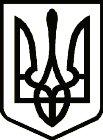 УкраїнаКОЗЕЛЕЦЬКА СЕЛИЩНА  РАДА КОЗЕЛЕЦЬКОГО РАЙОНУЧЕРНІГІВСЬКОЇ ОБЛАСТІРІШЕННЯ(десята сесія восьмого скликання)22 грудня 2017 рокусмт.Козелець№ 15-10/VIIIПро внесення змін до рішення дев’ятої (позачергової)сесії селищної ради восьмого скликання від 30 листопада 2017 року № 05-9/VIII «Про утворенняуправління освіти, культури,  сім’ї, молоді та спортуКозелецької селищної ради»         Керуючись ст.54 Закону України «Про місцеве самоврядування в Україні», з метою оптимізації та вдосконалення роботи виконавчих органів ради, структурування функціональних напрямів діяльності, забезпечення ефективної роботи селищна рада вирішила:Внести зміни до рішення дев’ятої (позачергової) сесії восьмого скликання від 30 листопада 2017 року № 05-9/VIII «Про утворення управління освіти, культури, сім’ї, молоді та спорту Козелецької селищної ради», а саме пункт 1 викласти в новій редакції: «1. На підставі затвердженої структури і загальної чисельності апарату селищної ради (рішення сьомої сесії селищної ради восьмого скликання  від 18 жовтня 2017 року № 07-7/VIII «Про затвердження структури і загальної чисельності апарату селищної ради») утворити управління освіти, культури, сім’ї, молоді та спорту Козелецької селищної ради як юридичну особу з чисельністю 22 штатні одиниці та визначити його головним розпорядником коштів Козелецької селищної ради по КВК 10 «Орган з питань освіти і науки, молоді та спорту».Контроль за виконанням даного рішення покласти на постійну комісію з питань освіти, охорони здоров’я, культури, соціального захисту населення, законності та правопорядку.Селищний голова                                                                          О.Б. Дмитренко УкраїнаКОЗЕЛЕЦЬКА СЕЛИЩНА  РАДА КОЗЕЛЕЦЬКОГО РАЙОНУЧЕРНІГІВСЬКОЇ ОБЛАСТІРІШЕННЯ(десята сесія восьмого скликання)22 грудня 2017 рокусмт.Козелець№ 16-10/VIIIПро внесення змін до рішення дев’ятої  (позачергової) сесії восьмого скликання селищної ради від 30 листопада 2017 року  №06-9/VIII «Про утворення фінансового управління Козелецької селищної ради»	Керуючись ст.54 Закону України «Про місцеве самоврядування в Україні», з метою оптимізації та вдосконалення роботи виконавчих органів ради, структурування функціональних напрямів діяльності, забезпечення ефективної роботи, селищна рада вирішила:Внести зміни в рішення дев’ятої (позачергової) сесії селищної ради восьмого скликання від 30 листопада 2017 року №06-9/VIII «Про утворення фінансового управління Козелецької селищної ради» такого змісту: Пункт 1 викласти в такій редакції: «1. На підставі затвердженої структури і загальної чисельності апарату селищної ради (Рішення сьомої сесії селищної ради восьмого скликання від 18 жовтня 2017 року №07-7/VIII «Про затвердження структури і загальної чисельності апарату селищної ради») утворити фінансове управління Козелецької селищної ради як юридичну особу з чисельністю 7 штатних одиниць. Визнати фінансове управління Козелецької селищної ради головним розпорядником коштів Козелецької селищної ради по КВК 37 «Орган з питань фінансів».2.Контроль за виконанням цього рішення покласти на постійну комісію селищної ради з питань освіти, охорони здоров'я, культури, соціального захисту населення, законності та правопорядку.Селищний голова 				          		              О.Б. ДмитренкоУкраїнаКОЗЕЛЕЦЬКА СЕЛИЩНА  РАДА КОЗЕЛЕЦЬКОГО РАЙОНУЧЕРНІГІВСЬКОЇ ОБЛАСТІРІШЕННЯ(десята сесія восьмого скликання)22 грудня  2017 рокусмт.Козелець№ 17-10/VIIIПро затвердження структури і загальної чисельності апарату селищної ради та її виконавчихорганів Відповідно до постанови Кабінету Міністрів України від 09 березня 2006 року № 268 „Про упорядкування структури та умов оплати праці працівників апарату органів виконавчої влади, органів прокуратури, судів та інших органів”, керуючись ст. 26 Закону України „Про місцеве самоврядування в Україні”, селищна рада  вирішила:1.Затвердити структуру та загальну чисельність апарату селищної ради та її виконавчих органів в кількості 194,5 осіб, згідно додатку.2.Рішення сьомої сесії восьмого скликання № 07 - 7/VIII  від 18 жовтня 2017 року «Про затвердження структури і загальної чисельності апарату  селищної ради» вважати таким що втратило чинність.3.Контроль за виконанням даного рішення покласти на постійну комісію з питань освіти, охорони здоров'я, культури, соціального захисту населення, законності та правопорядку.Селищний голова                                                                             О.Б.ДмитренкоУкраїнаКОЗЕЛЕЦЬКА СЕЛИЩНА  РАДА КОЗЕЛЕЦЬКОГО РАЙОНУЧЕРНІГІВСЬКОЇ ОБЛАСТІРІШЕННЯ(десята сесія восьмого скликання)22 грудня 2017 рокусмт.Козелець№ 18-10/VIIIПро внесення змін до рішення п`ятої сесіїселищної ради восьмого скликання від 31 серпня 2017 року №16-5/VIII «Про передачув оперативне управління комунальним підприємствамКозелецької селищної ради транспортних засобів»          Керуючись ст.26 Закону України «Про місцеве самоврядування в Україні», Законом України «Про передачу об`єктів права державної та комунальної власності», Положенням про порядок передачі об`єктів права спільної власності територіальних громад сіл, селищ, міста Козелецького району, затвердженого рішенням дев`ятої сесії Козелецької районної ради шостого скликання від 27 липня 2012 року, на підставі рішення восьмої сесії восьмого скликання від 10 листопада 2017 року №13-8/VIII «Про внесення змін до рішення четвертої сесії селищної ради восьмого скликання від 21 липня 2017 року №08-4/VIII «Про прийняття у власність Козелецької селищної ради майна спільної власності територіальних громад сіл, селищ, міста Козелецького району», селищна рада вирішила:Внести зміни до рішення п`ятої сесії восьмого скликання від 31 серпня 2017 року №16-5/VIII «Про передачу в оперативне управління комунальним підприємствам Козелецької селищної ради транспортних засобів», а саме:У пункті 1 перший абзац викласти в такій редакції:«автомобіль ЗІЛ-130Б, 1985 року випуску, реєстраційний номер СВ 0026 АТ, первісна вартість 12442,00 грн»Контроль за виконанням рішення покласти на постійну комісію селищної ради з питань житлово-комунального господарства, комунальної власності, будівництва, земельних відносин та питань надзвичайних ситуацій.Селищний голова                                                                          О.Б. Дмитренко УкраїнаКОЗЕЛЕЦЬКА СЕЛИЩНА  РАДА КОЗЕЛЕЦЬКОГО РАЙОНУЧЕРНІГІВСЬКОЇ ОБЛАСТІРІШЕННЯ(десята сесія восьмого скликання)22 грудня 2017 рокусмт. Козелець№ 19-10/VIIIПро передачу в оперативне управліннякомунальному підприємству  «Козелецьводоканал»майна Козелецької селищної ради          Керуючись п.31 ст.26 Закону України «Про місцеве самоврядування в Україні», Законом України «Про передачу об`єктів права державної та комунальної власності», селищна рада вирішила:Передати в оперативне управління комунальному підприємству «Козелецьводоканал» Козелецької селищної ради майна селищної ради, а саме:відвал поворотний МТЗ-80/82 (сніжний), вартістю 24500,00 грн.розкидач мінеральних добрив та піску РМГ-4, вартістю 86000,00 грн.деревоподрібнююча машина DP660Т, вартістю 133000,00 грн.2. Комунальному закладу «Козелецьводоканал» здійснити заходи щодо приймання-передачі вищезазначеного майна в оперативне управління відповідно до вимог діючого законодавства.Контроль за виконанням рішення покласти на постійну комісію селищної ради з питань житлово-комунального господарства, комунальної власності, будівництва, земельних відносин та питань надзвичайних ситуацій.Селищний голова                                                                          О.Б. Дмитренко УкраїнаКОЗЕЛЕЦЬКА СЕЛИЩНА  РАДА КОЗЕЛЕЦЬКОГО РАЙОНУЧЕРНІГІВСЬКОЇ ОБЛАСТІРІШЕННЯ(десята сесія восьмого скликання)22  грудня  2017 рокусмт.Козелець№ 20-10/VIIIПро прийняття об’єктів соціальної сфериВ зв’язку з  реорганізацією органів місцевого самоврядування: Берлозівської, Білейківської, Бобруйківської, Бригинцівської, Булахівської, Данівської, Лемешівської, Лихолітської, Озерненської, Омелянівської, Патютинської, Пилятинської, Скрипчинської, Стависької сільських рад шляхом приєднання до Козелецької селищної ради Козелецького району Чернігівської області, відповідно до Закону України «Про добровільне об’єднання територіальних громад», рішення  першої сесії Козелецької селищної ради восьмого скликання від 17.05.2017 року №22-1/VIII «Про реорганізацію сільських рад шляхом приєднання до Козелецької селищної ради», враховуючи рекомендації постійної комісії з питань житлово-комунального господарства, комунальної власності, будівництва, земельних відносин та питань надзвичайних ситуацій та постійної комісії з питань освіти, охорони здоров’я, культури, соціального захисту населення, законності та правопорядку, керуючись  ст. ст. 25, 26, 60 Закону України «Про місцеве самоврядування в Україні», селищна рада вирішила:1. Прийняти в комунальну власність Козелецької селищної ради Козелецького району Чернігівської області від Берлозівської сільської ради Козелецького району Чернігівської області об’єкти соціальної сфери:- Берлозівський сільський будинок культури;- Часнівський сільський клуб;- Берлозівський дошкільний навчальний заклад загального розвитку.2. Прийняти в комунальну власність Козелецької селищної ради Козелецького району Чернігівської області від Білейківської сільської ради Козелецького району Чернігівської області об’єкти соціальної сфери:- Білейківський сільський будинок культури;- Тарасівський сільський клуб;- Білейківський дошкільний навчальний заклад загального розвитку.3. Прийняти в комунальну власність Козелецької селищної ради Козелецького району Чернігівської області від Бобруйківської сільської ради Козелецького району Чернігівської області об’єкти соціальної сфери:- Бобруйківський сільський клуб;- Бобруйківський дошкільний навчальний заклад загального розвитку.4. Прийняти в комунальну власність Козелецької селищної ради Козелецького району Чернігівської області від Бригинцівської сільської ради Козелецького району Чернігівської області об’єкти соціальної сфери:- Бригинцівський сільський будинок культури;- Карасинівський сільський клуб.5. Прийняти в комунальну власність Козелецької селищної ради Козелецького району Чернігівської області від Булахівської сільської ради Козелецького району Чернігівської області об’єкти соціальної сфери:- Булахівський сільський будинок культури.6. Прийняти в комунальну власність Козелецької селищної ради Козелецького району Чернігівської області від Данівської сільської ради Козелецького району Чернігівської області об’єкти соціальної сфери:- Данівський сільський будинок культури;- Курганський сільський клуб;- Данівський дошкільний навчальний заклад загального розвитку.7. Прийняти в комунальну власність Козелецької селищної ради Козелецького району Чернігівської області від Лемешівської сільської ради Козелецького району Чернігівської області об’єкти соціальної сфери:- Лемешівський сільський будинок культури;- Шуляківський сільський клуб;- Пісоцький сільський клуб;- Лемешівський дошкільний навчальний заклад загального розвитку.8. Прийняти в комунальну власність Козелецької селищної ради Козелецького району Чернігівської області від Лихолітської сільської ради Козелецького району Чернігівської області об’єкти соціальної сфери:- Лихолітський сільський будинок культури;- Лихолітський дошкільний навчальний заклад загального розвитку.9. Прийняти в комунальну власність Козелецької селищної ради Козелецького району Чернігівської області від Озерненської сільської ради Козелецького району Чернігівської області об’єкти соціальної сфери:- Озерненський сільський будинок культури.10. Прийняти в комунальну власність Козелецької селищної ради Козелецького району Чернігівської області від Омелянівської сільської ради Козелецького району Чернігівської області об’єкти соціальної сфери:- Омелянівський сільський клуб;- Омелянівський дошкільний навчальний заклад загального розвитку.11. Прийняти в комунальну власність Козелецької селищної ради Козелецького району Чернігівської області від Патютинської сільської ради Козелецького району Чернігівської області об’єкти соціальної сфери:- Патютинський сільський будинок культури;- Будищанський сільський клуб;- Гладківський сільський клуб.12. Прийняти в комунальну власність Козелецької селищної ради Козелецького району Чернігівської області від Пилятинської сільської ради Козелецького району Чернігівської області об’єкти соціальної сфери:- Пилятинський сільський будинок культури.13. Прийняти в комунальну власність Козелецької селищної ради Козелецького району Чернігівської області від Скрипчинської сільської ради Козелецького району Чернігівської області об’єкти соціальної сфери:- Скрипчинський сільський клуб;- Пушкарівський сільський клуб;- Скрипчинський дошкільний навчальний заклад комбінованого типу.14. Прийняти в комунальну власність Козелецької селищної ради Козелецького району Чернігівської області від Стависької сільської ради Козелецького району Чернігівської області об’єкти соціальної сфери:- Стависький сільський клуб;- Блудшанський сільський клуб;15. Передати до 01.01.2018 року вищевказані об’єкти соціальної сфери в оперативне управління управлінню освіти, культури, сім’ї, молоді та спорту Козелецької селищної ради.16. Прийняття та передачу вищевказаних об’єктів соціальної сфери здійснити у порядку встановленому чинним законодавством України.17. Уповноважити  начальника управління освіти, культури, сім’ї, молоді та спорту Козелецької селищної ради (Пісоцьку Л.Г.) забезпечити приведення установчих документів та назв даних об’єктів соціальної сфери у відповідність до вимог чинного законодавства України.18. Фінансовому управлінню Козелецької селищної ради Козелецького району Чернігівської області передбачити кошти на фінансування вище зазначених об’єктів соціальної сфери.19. Контроль за виконанням цього рішення покласти на постійну комісію з питань житлово-комунального господарства, комунальної власності, будівництва, земельних відносин та питань надзвичайних ситуацій та постійну комісію з питань освіти, охорони здоров’я, культури, соціального захисту населення, законності та правопорядку.Селищний голова                                                                       О.Б.ДмитренкоУкраїнаКОЗЕЛЕЦЬКА СЕЛИЩНА  РАДА КОЗЕЛЕЦЬКОГО РАЙОНУЧЕРНІГІВСЬКОЇ ОБЛАСТІРІШЕННЯ(десята сесія восьмого скликання)22  грудня  2017 рокусмт.Козелець№ 21-10/VIIIПро прийняття зі спільної власності територіальних громад сіл, селищ, міста Козелецького району у комунальну власність Козелецької селищної радиокремих юридичних осіб публічного праваВідповідно до Конституції України, Цивільного кодексу України, пункту 39 Прикінцевих та перехідних положень Бюджетного кодексу України, Закону України «Про добровільне об’єднання територіальних громад», рішення шістнадцятої сесії сьомого скликання Козелецької районної ради від 16.11.2017 року №4-16/VII «Про вихід зі складу засновників юридичних осіб публічного права Козелецької районної ради» (зі змінами), враховуючи рекомендації постійної комісії з питань житлово-комунального господарства, комунальної власності, будівництва, земельних відносин та питань надзвичайних ситуацій та постійної комісії з питань освіти, охорони здоров’я, культури, соціального захисту населення, законності та правопорядку, керуючись статтями 25, 26, 60 Закону України «Про місцеве самоврядування в Україні», селищна рада вирішила:1. Прийняти зі спільної власності територіальних громад сіл, селищ, міста Козелецького району у комунальну власність Козелецької селищної ради окремі юридичні особи публічного права та передати їх до 01.01.2018 року в оперативне управління управлінню освіти, культури, сім’ї, молоді та спорту Козелецької селищної ради згідно додатку.2. Прийняття та передачу зазначених в пункті 1 цього рішення юридичних осіб здійснити у порядку, встановленому чинним законодавством України.3. Змінити засновника зазначених в пункті 1 цього рішення юридичних осіб шляхом виключення зі складу засновників Козелецької районної ради Чернігівської області (код ЄДРПОУ 22824090) та включення Козелецької селищної ради Козелецького району Чернігівської області (код ЄДРПОУ 04412419) до складу засновників.4. Внести зміни в найменування закладів в зв’язку із зміною засновника: 4.1. З Козелецької гімназії № 1 Козелецької районної ради Чернігівської області на Козелецьку гімназію №1 Козелецької селищної ради Козелецького району Чернігівської області;Філії:з Риківської філії  І-ІІ ступеня Козелецької гімназії № 1 Козелецької районної ради Чернігівської області на Риківську філію  І-ІІ ступеня Козелецької гімназії №1 Козелецької селищної ради Козелецького району Чернігівської області; з Єрківської філії  І ступеня Козелецької гімназії № 1 Козелецької районної ради Чернігівської області на Єрківську філію  І ступеня Козелецької гімназії №1 Козелецької селищної ради Козелецького району Чернігівської області; з Савинської філії  І ступеня Козелецької гімназії № 1 Козелецької районної ради Чернігівської області на Савинську філію  І ступеня Козелецької гімназії №1 Козелецької селищної ради Козелецького району Чернігівської області; з Бобруйківської філії  І-ІІ ступеня Козелецької гімназії № 1 Козелецької районної ради Чернігівської області на Бобруйківську філію  І-ІІ ступеня Козелецької гімназії №1 Козелецької селищної ради Козелецького району Чернігівської області.4.2. З Козелецької загальноосвітньої школи І-ІІІ ступенів № 3 Козелецької районної ради Чернігівської області на Козелецьку загальноосвітню школу І-ІІІ ступенів № 3 Козелецької селищної ради Козелецького району Чернігівської області;Філії :з Лихолітської філії  І-ІІ ступеня Козелецької загальноосвітньої школи І-ІІІ ступенів № 3 Козелецької районної ради Чернігівської області на Лихолітську філію І-ІІ ступеня Козелецької загальноосвітньої школи І-ІІІ ступенів № 3 Козелецької селищної ради Козелецького району Чернігівської області; з Скрипчинської філії  І-ІІ ступеня Козелецької загальноосвітньої школи І-ІІІ ступенів № 3 Козелецької районної ради Чернігівської області на Скрипчинську філію І-ІІ ступеня Козелецької загальноосвітньої школи І-ІІІ ступенів № 3 Козелецької селищної ради Козелецького району Чернігівської області;з Красилівської філії  І-ІІ ступеня Козелецької загальноосвітньої школи І-ІІІ ступенів № 3 Козелецької районної ради Чернігівської області на Красилівську філію  І-ІІ ступеня Козелецької загальноосвітньої школи І-ІІІ ступенів № 3 Козелецької селищної ради Козелецького району Чернігівської області;з Пархимівської філії  І ступеня Козелецької загальноосвітньої школи І-ІІІ ступенів № 3 Козелецької районної ради Чернігівської області на Пархимівську філію І ступеня Козелецької загальноосвітньої школи І-ІІІ ступенів № 3 Козелецької селищної ради Козелецького району Чернігівської області.4.3. З Козелецької загальноосвітньої школи І-ІІІ ступенів № 2 Козелецької районної ради Чернігівської області на Козелецьку загальноосвітнью школу І-ІІІ ступенів № 2 Козелецької селищної ради Козелецького району Чернігівської області.4.4. З Білейківської загальноосвітньої школи І-ІІІ ступенів Козелецької районної ради Чернігівської області на Білейківську загальноосвітнью школу І-ІІІ ступенів Козелецької селищної ради Козелецького району Чернігівської області.4.5. З Булахівської загальноосвітньої школи І-ІІІ ступенів Козелецької районної ради Чернігівської області на Булахівську загальноосвітнью школу І-ІІІ ступенів Козелецької селищної ради Козелецького району Чернігівської області.4.6. З Данівської загальноосвітньої школи І-ІІІ ступенів Козелецької районної ради Чернігівської області на Данівську загальноосвітнью школу І-ІІІ ступенів Козелецької селищної ради Козелецького району Чернігівської області.4.7. З Лемешівської загальноосвітньої школи І-ІІІ ступенів Козелецької районної ради Чернігівської області на Лемешівськузагальноосвітнью школу І-ІІІ ступенів Козелецької селищної ради Козелецького району Чернігівської області.4.8. З Патютинської загальноосвітньої школи І-ІІІ ступенів Козелецької районної ради Чернігівської області на Патютинську загальноосвітнью школу І-ІІІ ступенів Козелецької селищної ради Козелецького району Чернігівської області.4.9. З Стависької загальноосвітньої школи І-ІІІ ступенів Козелецької районної ради Чернігівської області на Ставиську загальноосвітнью школу І-ІІІ ступенів Козелецької селищної ради Козелецького району Чернігівської області.4.10. З Міжшкільного навчально-виробничого комбінату селища Козелець на Міжшкільний навчально-виробничого комбінат Козелецької селищної ради Козелецького району Чернігівської області.4.11. З Козелецького будинку творчості дітей та юнацтва Козелецької районної ради Чернігівської області на Козелецький будинок творчості дітей та юнацтва Козелецької селищної ради Козелецького району Чернігівської області.4.12. З Козелецької дитячо-юнацької спортивної школи Козелецької районної ради Чернігівської області на Козелецьку дитячо-юнацьку спортивну школу Козелецької селищної ради Козелецького району Чернігівської області.4.13. З Козелецької станції юних туристів Козелецької районної ради Чернігівської області на Козелецьку станцію юних туристів Козелецької селищної ради Козелецького району Чернігівської області.5. Уповноважити  начальника управління освіти, культури, сім’ї, молоді та спорту Козелецької селищної ради (Пісоцьку Л.Г.) забезпечити внесення змін до установчих документів та здійснення державної перереєстрації зазначених в пункті 1 цього рішення юридичних осіб відповідно до вимог чинного законодавства України.6. Фінансовому управлінню Козелецької селищної ради Козелецького району Чернігівської області передбачити кошти на фінансування юридичних осіб, що передаються.7. Контроль за виконанням цього рішення покласти на постійну комісію з питань житлово-комунального господарства, комунальної власності, будівництва, земельних відносин та питань надзвичайних ситуацій та постійну комісію з питань освіти, охорони здоров’я, культури, соціального захисту населення, законності та правопорядку.Селищний голова                                                                          О.Б. Дмитренко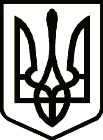 УкраїнаКОЗЕЛЕЦЬКА СЕЛИЩНА  РАДА КОЗЕЛЕЦЬКОГО РАЙОНУЧЕРНІГІВСЬКОЇ ОБЛАСТІРІШЕННЯ(десята сесія восьмого скликання)22 грудня 2017 рокусмт.Козелець№ 22-10/VIIIПро порушення клопотання перед Козелецькою районною радою щодо надання в орендуКозелецькій селищній раді нерухомогомайна спільної власності територіальних громад сіл,селищ, міста Козелецького районуКеруючись Законом України «Про оренду державного та комунального майна», пунктом 5 статті 60 Закону України «Про місцеве самоврядування в Україні», Положенням про порядок передачі майна  спільної власності територіальних громад сіл, селищ, міста Козелецького району в оренду, затвердженого рішенням четвертої сесії  Козелецької районної ради шостого скликання від 22 липня 2011 року, селищна рада вирішила:Порушити клопотання перед Козелецькою районною радою про надання в оренду Козелецькій селищній раді нерухомого майна спільної власності територіальних громад сіл, селищ, міста Козелецького району, а саме: 16 кімнат, що знаходяться в адміністративній будівлі районної ради по вул. Соборності, 27, смт. Козелець, Чернігівської обл.         2. Контроль за виконанням рішення покласти на постійну комісію селищної  ради з питань житлово-комунального господарства, комунальної власності, будівництва, земельних відносин та питань надзвичайних ситуацій.Селищний голова                                                                           О.Б. ДмитренкоУкраїнаКОЗЕЛЕЦЬКА СЕЛИЩНА  РАДА КОЗЕЛЕЦЬКОГО РАЙОНУЧЕРНІГІВСЬКОЇ ОБЛАСТІРІШЕННЯ(десята сесія восьмого скликання)22 грудня 2017 рокусмт.Козелець№ 23-10/VIIIПро внесення змін до рішення першої сесіїселищної ради восьмого скликання від 17 травня 2017 року №24-1/VIII«Про порушення клопотання перед Козелецькою районною радою щодо безоплатної передачі у власність Козелецькій селищній раді нерухомогомайна спільної власності територіальних громад сіл,селищ, міста Козелецького району»          Керуючись ст.26 Закону України «Про місцеве самоврядування в Україні», Законом України «Про передачу об`єктів права державної та комунальної власності», Положенням про порядок передачі об`єктів права спільної власності територіальних громад сіл, селищ, міста Козелецького району, затвердженого рішенням дев`ятої сесії районної ради шостого скликання від 27 липня 2012 року, на підставі рішення першої сесії восьмого скликання від 17 травня 2017 року №24-1/VIII «Про порушення клопотання перед Козелецькою районною радою щодо безоплатної передачі у власність Козелецькій селищній раді нерухомого майна спільної власності територіальних громад сіл, селищ, міста Козелецького району» селищна рада вирішила:Внести зміни до рішення першої сесії восьмого скликання від 17 травня 2017 року №24-1/VIII «Про порушення клопотання перед Козелецькою районною радою щодо безоплатної передачі у власність Козелецькій селищній раді нерухомого майна спільної власності територіальних громад сіл, селищ, міста Козелецького району», а саме:у додатку 1 до рішення у пункті 28 додати рядки такого змісту:Контроль за виконанням рішення покласти на постійну комісію селищної ради з питань житлово-комунального господарства, комунальної власності, будівництва, земельних відносин та питань надзвичайних ситуацій.Селищний голова                                                                         О.Б.ДмитренкоУкраїнаКОЗЕЛЕЦЬКА СЕЛИЩНА  РАДАКОЗЕЛЕЦЬКОГО РАЙОНУЧЕРНІГІВСЬКОЇ ОБЛАСТІРІШЕННЯ(десята сесія восьмого скликання)22 грудня 2017 рокусмт. Козелець№ 24-10/VІІІПро надання  згоди на створення шляхом перетворення з Центру комплексної реабілітації дітей з інвалідністю Козелецької районної  державної адміністрації Чернігівської області в комунальну установу Центр комплексної реабілітації дітей з інвалідністю Козелецької селищної радиКозелецького району Чернігівської області	Розглянувши листа Козелецької районної державної адміністрації від 19.12.2017 року № 01-28/1955 щодо перетворення юридичної особи та керуючись ст. ст. 26, 60 Закону України «Про місцеве самоврядування в Україні», селищна рада вирішила:Надати згоду на створення шляхом перетворення з Центру комплексної реабілітації дітей з інвалідністю Козелецької районної  державної адміністрації Чернігівської області (організаційно – правова форма – державна організація (установа, заклад) в комунальну установу Центр комплексної реабілітації дітей з інвалідністю Козелецької селищної ради  Козелецького району Чернігівської області (організаційно – правова форма – комунальна організація (установа, заклад).Доручити директору центру (Л.І. Квітко) підготувати проект положення, структуру Центру для подальшого затвердження та здійснити інші організаційні заходи, спрямовані на забезпечення діяльності установи.Контроль за виконанням цього рішення покласти на постійну комісію селищної ради  з питань житлово-комунального господарства, комунальної власності, будівництва, земельних відносин та питань надзвичайних ситуацій та постійну комісію з питань освіти, охорони здоров’я, культури, соціального захисту населення, законності та правопорядку.Селищний голова                                                                           О.Б.ДмитренкоУкраїнаКОЗЕЛЕЦЬКА СЕЛИЩНА  РАДА КОЗЕЛЕЦЬКОГО РАЙОНУЧЕРНІГІВСЬКОЇ ОБЛАСТІРІШЕННЯ(десята сесія восьмого скликання)22  грудня  2017 рокусмт.Козелець№ 25-10/VIIIПро внесення змін у рішення сьомої сесіївосьмого скликання селищної ради від 18 жовтня2017 року №11-7/VІІІ «Про затвердження Положенняпро Центр надання адміністративних послугКозелецької селищної ради»Відповідно до ч.4 ст.54 Закону України «Про місцеве самоврядування в Україні» та керуючись Законами України «Про адміністративні послуги», «Про дозвільну систему у сфері господарської діяльності», постановою Кабінету Міністрів України від 20.02.2013 № 118 «Про затвердження Примірного положення про центр надання адміністративних послуг» та з метою забезпечення надання адміністративних послуг, селищна рада вирішила:Внести зміни в рішення сьомої сесії восьмого скликання селищної ради від 18 жовтня 2017 року №11-7/VІІІ «Про затвердження Положення про Центр надання адміністративних послуг Козелецької селищної ради», а саме пункт 3 «3. Уповноважити Беляєву Катерину Андріївну - реєстратора Центру надання адміністративних послуг Козелецької селищної ради для проведення державної реєстрації Центру надання адміністративних послуг Козелецької селищної ради відповідно до вимог Закону України «Про державну реєстрацію юридичних осіб, фізичних осіб-підприємців та громадських формувань» виключити з рішення.Контроль за виконанням даного рішення покласти на постійну комісію з питань освіти, охорони здоров’я, культури, соціального захисту населення, законності та правопорядку.Селищний голова                                                                        О.Б. ДмитренкоУкраїнаКОЗЕЛЕЦЬКА СЕЛИЩНА  РАДА КОЗЕЛЕЦЬКОГО РАЙОНУЧЕРНІГІВСЬКОЇ ОБЛАСТІРІШЕННЯ(десята сесія восьмого скликання)22 грудня 2017 рокусмт. Козелець№ 26-10/VIIIПро затвердження матеріалів інвентаризаціїземельної ділянкиКеруючись ст.ст.12, 22, 79-1, 81, 116, 118, 121, 122,186-1 Земельного кодексу України,законами України ″Про землеустрій″, ″Про Державний кадастр″, ″Про місцеве самоврядування в Україні″, Постановою Кабінету Міністрів України від 23.05.2012 року № 513 ″Про затвердження Порядку проведення інвентаризації земель″ селищна рада вирішила:Затвердити матеріали інвентаризації земельної ділянки комунальної власності площею 0,0700 га в с. Ставиське вул.Українська,50, кадастровий номер 7422089101:84:132:0021  з цільовим призначенням – для будівництва та обслуговування будівель громадських та релігійних організацій.Відділу у Козелецькому районі Головного управління Держгеокадастру у Чернігівській області внести відповідні зміни в земельно-облікові документи.Селищний голова                                                                               О.Б. Дмитренко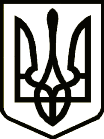 УкраїнаКОЗЕЛЕЦЬКА СЕЛИЩНА  РАДА КОЗЕЛЕЦЬКОГО РАЙОНУЧЕРНІГІВСЬКОЇ ОБЛАСТІРІШЕННЯ(десята сесія восьмого скликання)22 грудня  2017 рокусмт. Козелець№ 27-10/VIIIПро затвердження проектів землеустрою щодо передачі у власність земельних ділянок для будівництва і обслуговування житловогобудинку, господарських будівель і споруд	Розглянувши заяву громадянина Харченка В.С. про передачу йому у власність земельної ділянки для будівництва і обслуговування житлового будинку, господарських будівель і споруд, керуючись ст. 26 Закону України «Про місцеве самоврядування в Україні», ст.ст.12, 22, 33, 81, 116, 118, 121, 122 Земельного кодексу України, селищна рада вирішила:Затвердити проект землеустрою та передати безоплатно у власність земельну ділянку для будівництва і обслуговування житлового будинку, господарських будівель і споруд:Гр. Харченку Василю Степановичу  (с.Лемеші, **********), площею 0,2500 га в с. Лемеші, кадастровий номер **********.Відділу у Козелецькому районі Головного управління Держгеокадастру у Чернігівській області внести відповідні зміни в земельно-облікові документи.Селищний голова                                                                             О.Б. ДмитренкоУкраїнаКОЗЕЛЕЦЬКА СЕЛИЩНА  РАДА КОЗЕЛЕЦЬКОГО РАЙОНУЧЕРНІГІВСЬКОЇ ОБЛАСТІРІШЕННЯ(десята сесія восьмого скликання)22 грудня  2017 рокусмт. Козелець№ 28-10/VIIIПро затвердження проектів землеустрою щодо передачі у власність земельних ділянок для ведення особистого селянського господарстваРозглянувши заяви громадян про передачу їм у власність земельних ділянок для ведення особистого селянського господарства, керуючись ст. 26 Закону України «Про місцеве самоврядування в Україні», ст.ст.12, 22, 33, 81, 116, 118, 121, 122 Земельного кодексу України, селищна рада вирішила:1. Затвердити проекти землеустрою та передати безоплатно у власність земельні ділянки для ведення особистого селянського господарства наступним громадянам:Гр. Притупу Володимиру Валерійовичу (с. Пилятин, **********) площею 2,000 га в с. Пилятин, кадастровий номер **********.Гр. Харченко Василю Степановичу (с. Лемеші, **********) площею 0,4900 га в с. Лемеші, кадастровий номер **********.Гр. Питкевич Олені Іванівні (м. Київ, **********) площею 0,1537 га в с. Булахів, кадастровий номер **********.Гр. Сирай Олександрі Семенівні  (с. Пізнє, **********) площею 0,5000 в с. Пізнє,  кадастровий номер **********.Гр. Сирай Миколі Федосійовичу  (с. Пізнє, **********) площею 0,5000 в с. Пізнє,  кадастровий номер **********.Гр. Любенку Олександру Олексійовичу (с. Риків, **********) площею 0,2600 га в с. Риків, кадастровий номер **********.Гр. Погребовському Сергію Григоровичу (с. Лемеші, **********) площею 0,6788 га в с. Лемеші, кадастровий номер **********.Гр. Кривицькому Володимиру Олексійовичу (сел. Козелець, **********) площею 0,12 га в с. Кривицьке, кадастровий номер **********. Гр. Демченко Людмилі Володимирівні (м. Київ, **********) площею 0,30 га в с. Кривицьке, кадастровий номер **********.Відділу у Козелецькому районі Головного управління Держгеокадастру у Чернігівській області внести відповідні зміни в земельно-облікові документи.Селищний голова                                                                             О.Б. ДмитренкоУкраїнаКОЗЕЛЕЦЬКА СЕЛИЩНА  РАДА КОЗЕЛЕЦЬКОГО РАЙОНУЧЕРНІГІВСЬКОЇ ОБЛАСТІРІШЕННЯ(десята сесія восьмого скликання)22 грудня 2017 рокусмт. Козелець№ 29-10/VIIIПро затвердження проектів землеустрою щодо передачі у власність земельних ділянок для індивідуального садівництваРозглянувши заяви громадян про передачу їм у власність земельних ділянок для індивідуального садівництва, керуючись ст.ст.12, 22, 33, 81, 116, 118, 121, 122 Земельного кодексу України, ст.26 Закону України «Про місцеве самоврядування в Україні», селищна рада вирішила:1. Затвердити проекти землеустрою та передати безоплатно у власність земельні ділянки для індивідуального садівництва наступним громадянам:Гр. Литовченку Ігору Миколайовичу (смт. Козелець **********), площею 0,0765 га в смт. Козелець, кадастровий номер **********.Гр. Шкляревському Олександру Миколайовичу (м. Бровари, **********) площею 0,0935 га в с. Тарасів по вул. А. Крупка, кадастровий номер **********.Гр. Булці Людмилі Петрівні (м. Бровари, **********) площею 0,0935 га в с. Тарасів по **********, кадастровий номер **********.Гр. Брачун Валентині Аврамівні (смт. Козелець, **********), площею 0,1200 га в смт. Козелець, **********, кадастровий номер **********.Гр. Сакіру Дмитру Івановичу (смт. Козелець, **********)  площею 0,0900 га в смт. Козелець по вул. Покорського, кадастровий номер **********.Відділу у Козелецькому районі Головного управління Держгеокадастру у Чернігівській області внести відповідні зміни в земельно-облікові документи.Селищний голова                                                                               О.Б. ДмитренкоУкраїнаКОЗЕЛЕЦЬКА СЕЛИЩНА  РАДА КОЗЕЛЕЦЬКОГО РАЙОНУЧЕРНІГІВСЬКОЇ ОБЛАСТІРІШЕННЯ(десята сесія восьмого скликання)22 грудня 2017 рокусмт. Козелець№ 30-10/VIIIПро затвердження проектів землеустрою щодо зміни цільового призначення земельних ділянок Розглянувши заяви громадян про затвердження проекту землеустрою щодо зміни цільового призначення земельної ділянки, керуючись ст.ст.20, 33 Земельного кодексу України, ст.26 Закону України «Про місцеве самоврядування в Україні»  селищна рада вирішила:Затвердити проект землеустрою щодо відведення земельної ділянки, цільове призначення якої змінюється з ведення особистого підсобного господарства на будівництво і обслуговування житлового будинку, господарських будівель і споруд:Гр. Дайнеко Пелагеї Єлисеївні (с.Карасинівка, **********) площею 0,1588 га в с. Карасинівка, **********,  кадастровий номер **********.Гр. Москалець Катерині Григорівні (с. Гладке, **********) площею 0,3991 га в с. Гладке, **********, кадастровий номер **********.Відділу у Козелецькому районі Головного управління Держгеокадастру у Чернігівській області внести відповідні зміни в земельно-облікові документи.Селищний голова                                                                                О.Б. ДмитренкоУкраїнаКОЗЕЛЕЦЬКА СЕЛИЩНА  РАДА КОЗЕЛЕЦЬКОГО РАЙОНУЧЕРНІГІВСЬКОЇ ОБЛАСТІРІШЕННЯ(десята сесія восьмого скликання)22 грудня  2017 рокусмт. Козелець№ 31-10/VIIIПро розгляд заяв про виділення земельних ділянок під індивідуальну забудову вмежах смт КозелецьРозглянувши заяви громадян про виділення земельних ділянок під індивідуальну забудову в межах смт.Козелець, керуючись ст.81, 116, 118, 121 Земельного кодексу України, ст.26 Закону України «Про місцеве самоврядування в Україні» селищна рада вирішила:Розглянути у порядку черги заяви громадян про відведення їм у власність земельних ділянок під індивідуальну забудову після виготовлення (при появі можливості) проекту відведення масиву для зазначеної цілі (список заявників додається).Селищний голова                                                                                О.Б. ДмитренкоДодаток до рішення десятої сесіїселищної ради восьмого скликаннявід 22 грудня 2017 року№ 31-10/VIIIСПИСОКгромадян, які бажають отримати земельну ділянку під індивідуальну забудову в межах смт.КозелецьГр. Назаренко Костянтин Сергійович, учасник АТО, сел. Козелець **********), вх.№ 04-1732/03-12 від 20.11.2017 р.Секретар селищної ради 						                 Н.І.ЛугинаУкраїнаКОЗЕЛЕЦЬКА СЕЛИЩНА  РАДА КОЗЕЛЕЦЬКОГО РАЙОНУЧЕРНІГІВСЬКОЇ ОБЛАСТІРІШЕННЯ(десята сесія восьмого скликання)22 грудня  2017 рокусмт. Козелець№ 32-10/VIIIПро погодження місця розташуваннявідведення земельної ділянки для ведення особистого селянського господарстваРозглянувши заяви громадян про погодження місця розташування відведення земельної ділянки для ведення особистого селянського господарства, керуючись ст.ст.118, 121 Земельного кодексу України, ст.26 Закону України «Про місцеве самоврядування в Україні», селищна рада вирішила:Надати дозвіл на погодження місця розташування  земельної ділянки для ведення особистого селянського господарства наступним громадянам:Гр. Солошину Сергію Вікторовичу, (с. Лихолітки, **********),  орієнтованою площею 0,37 га за межами населеного пункту с. Новики Білейківського старостинського округу Козелецької селищної ради.Гр. Герасименко Світлані Іванівні (с.Озерне, **********), орієнтованою площею 1,00 га за межами населеного пункту с. Озерне Озернянського старостинського округу Козелецької селищної ради.Гр. Здрілько Сергій Сергійович (смт. Козелець, **********) орієнтовно площею 0,30 га за межами населеного пункту смт. Козелець Козелецької селищної ради.Селищний голова                                                                               О.Б. ДмитренкоУкраїнаКОЗЕЛЕЦЬКА СЕЛИЩНА  РАДА КОЗЕЛЕЦЬКОГО РАЙОНУЧЕРНІГІВСЬКОЇ ОБЛАСТІРІШЕННЯ(десята сесія восьмого скликання)22 грудня  2017 рокусмт. Козелець№ 33-10/VIIIПро затвердження технічної документації із землеустрою та надання земельної ділянки безоплатно у власність для будівництва і обслуговування жилого будинку, господарських будівель і спорудРозглянувши заяви громадян про затвердження технічної документації із землеустрою щодо встановлення меж присадибних земельних ділянок в натурі (на місцевості) та безоплатну передачу їх у власність із земель комунальної власності, керуючись ст.ст.12, 81, 116, 118, 120, 121 Земельного кодексу України, Законами України «Про Землеустрій», «Про Державний земельний кадастр» та «Про місцеве самоврядування в Україні», селищна рада вирішила:1. Затвердити технічну документацію із землеустрою щодо встановлення меж земельної ділянки в натурі (на місцевості) та передати безоплатно у власність земельні ділянки для будівництва і обслуговування жилого будинку, господарських будівель і споруд із земель комунальної власності Козелецької селищної ради таким громадянам:Гр. Джурі Ганні Петрівні (с. Тарасів, **********), площею 0,2500 га в с. Тарасів  **********, кадастровий номер **********.Гр. Луговському Анатолію Миколайовичу (смт.Козелець, **********),  площею 0,0516 га в смт. Козелець, **********, кадастровий номер **********.Гр. Замановій  Вірі Олександрівні (смт.Козелець, **********), площею 0,0751 га в смт. Козелець, **********, кадастровий номер **********. Гр. Бруй Тетяні Станіславівні (смт. Козелець, **********), площею 0,1359 га в смт. Козелець **********, кадастровий номер **********.Гр. Краснобок Вірі Володимирівні  (м. Київ, **********), площею 0,2259 га в с. Кривицьке, **********, кадастровий номер **********.Гр. Козловій Тетяні Михайлівні  (смт. Козелець, **********), площею 0,1060 га в с. Кривицьке, **********, кадастровий номер **********.Гр. Макаревському Михайлу Миколайовичу (с. Патюти, **********), площею 0,2500 га в с. Патюти, **********, кадастровий номер **********.Гр. Глушковій Віті Миколаївні (м. Славутич, **********), площею 0,2498 га в с. Патюти **********, кадастровий номер **********.Гр. Іваненко Валерію Олексійовичу (м. Київ, **********), площею 0,0841 га в смт. Козелець, **********, кадастровий номер **********.Гр. Большаковій Наталії Василівні (смт. Козелець, **********), площею 0,1054 га в смт. Козелець, **********, кадастровий номер **********.Гр.Софієнку  Миколі Анатолійовичу (с. Карасинівка, **********), площею 0,2500 га в с. Карасинівка, **********, кадастровий номер **********.Гр. Кравцовій Наталії Петрівні (смт. Козелець, **********), площею 0,0832 га в смт. Козелець, **********, кадастровий номер **********.Гр.Васіс Наталії Олександрівні (м.Київ, **********), площею 0,2500 га в с.Пилятин, **********, кадастровий номер **********.Гр.Приходько Людмилі Олексіївні (смт. Козелець, **********), площею 0,1500 га в смт. Козелець, **********, кадастровий номер **********.Гр. Ткаченку Віталію Валентиновичу (смт. Козелець, **********),площею 0,1500 га в смт. Козелець, **********, кадастровий номер **********.Відділу у Козелецькому районі Головного управління Держгеокадастру у Чернігівській області внести відповідні зміни в земельно-облікові документи.Селищний голова                                                                                О.Б. ДмитренкоУкраїнаКОЗЕЛЕЦЬКА СЕЛИЩНА  РАДА КОЗЕЛЕЦЬКОГО РАЙОНУЧЕРНІГІВСЬКОЇ ОБЛАСТІРІШЕННЯ(десята сесія восьмого скликання)22 грудня  2017 рокусмт. Козелець№ 34-10/VIIIПро затвердження технічної документації із землеустрою та надання земельної ділянки безоплатно у спільну часткову власність для будівництва і обслуговування жилого будинку, господарських будівель і спорудРозглянувши заяви громадян про затвердження технічної документації із землеустрою щодо встановлення меж присадибних земельних ділянок в натурі (на місцевості) та безоплатну передачу їх у спільну часткову власність із земель комунальної власності, керуючись ст.ст.12, 81, 116, 118, 120, 121 Земельного кодексу України, Законами України «Про Землеустрій», «Про Державний земельний кадастр» та «Про місцеве самоврядування в Україні», селищна рада вирішила:1. Затвердити технічну документацію із землеустрою щодо встановлення меж земельної ділянки в натурі (на місцевості) та передати безоплатно у спільну часткову власність відповідно часток на будівлю земельну ділянку для будівництва і обслуговування жилого будинку, господарських будівель і споруд із земель комунальної власності Козелецької селищної ради таким громадянам:Гр. Кислому Валерію Миколайовичу (м. Київ, **********) – 1/2 частки, гр. Голубєвій Вірі Дмитрівні  (смт.Козелець, **********) – 1/2 частки, площею 0,1041 га в сел. Козелець, ********** (кадастровий номер **********).Гр. Рибалко Олені Миколаївні (м. Київ, **********) – 2/3 частки, гр. Заєць Тамарі Павлівні  (смт.Козелець, **********) – 1/3 частки, площею 0,1500 га в сел. Козелець, ********** (кадастровий номер **********).Відділу у Козелецькому районі Головного управління Держгеокадастру у Чернігівській області внести відповідні зміни в земельно-облікові документи.Селищний голова                                                                                О.Б. ДмитренкоУкраїнаКОЗЕЛЕЦЬКА СЕЛИЩНА  РАДА КОЗЕЛЕЦЬКОГО РАЙОНУЧЕРНІГІВСЬКОЇ ОБЛАСТІРІШЕННЯ(десята сесія восьмого скликання)22 грудня 2017 рокусмт. Козелець№ 35-10/VIIIПро припинення права користуванняземельною ділянкою Козелецькою ЦРЛ	Керуючись ст.26 Закону України "Про місцеве самоврядування в Україні", Земельним кодексом України,  відповідно до поданої заяви селищна рада вирішила:Припинити право користування земельною ділянкою:Козелецькій центральній районній лікарні  (смт. Козелець, вул. Розумовських, 45), площею 0,26 га в смт. Козелець по  вул.Соборності, 24. Козелецькій центральній районній лікарні внести зміни до державного акту на право постійного користування серії ЧН 00065, реєстровий номер 65 від 14.08.1996 року.Селищний голова                                                                               О.Б. ДмитренкоУкраїнаКОЗЕЛЕЦЬКА СЕЛИЩНА  РАДА КОЗЕЛЕЦЬКОГО РАЙОНУЧЕРНІГІВСЬКОЇ ОБЛАСТІРІШЕННЯ(десята сесія восьмого скликання)22 грудня 2017 рокусмт. Козелець№ 36-10/VIIIПро надання дозволу на розробку технічноїдокументації із землеустрою щодо встановлення(відновлення) меж земельної ділянки в натурі (на місцевості)Розглянувши заяву КЗ КРР «Козелецький РЦ ПМССД»  про надання дозволу на розробку технічної документації із землеустрою щодо відновлення (встановлення) меж земельної ділянки в натурі (на місцевості), керуючись Земельним кодексом України, «Про Державний земельний кадастр» та «Про місцеве самоврядування в Україні», селищна рада вирішила:Надати  КЗ КРР «Козелецький РЦ ПМССД» (сел. Козелець, вул. Соборності, 24) дозвіл на розробку технічної документації із землеустрою щодо встановлення (відновлення) меж земельної ділянки (на місцевості) в сел. Козелець по вул. Соборності, 24.Селищний голова                                                                                О.Б. ДмитренкоУкраїнаКОЗЕЛЕЦЬКА СЕЛИЩНА  РАДА КОЗЕЛЕЦЬКОГО РАЙОНУЧЕРНІГІВСЬКОЇ ОБЛАСТІРІШЕННЯ(десята сесія восьмого скликання)22 грудня 2017 рокусмт. Козелець№ 37-10/VIIIПро припинення права користуванняземельною ділянкою	Керуючись ст.26 Закону України "Про місцеве самоврядування в Україні", Земельним кодексом України,  відповідно до поданої заяви селищна рада вирішила:Припинити право користування земельною ділянкою  таким громадянам:Гр. Бурмакову Ігору Олексійовичу (смт. Козелець, **********),  площею 0,0500 га в смт. Козелець в урочищі сервіс ділянка № 304.Гр. Важкому Миколі Григоровичу (смт. Козелець, **********, площею 0,40 га в с. Опеньки.Селищний голова                                                                               О.Б. ДмитренкоУкраїнаКОЗЕЛЕЦЬКА СЕЛИЩНА  РАДА КОЗЕЛЕЦЬКОГО РАЙОНУЧЕРНІГІВСЬКОЇ ОБЛАСТІРІШЕННЯ(десята сесія восьмого скликання)22 грудня 2017 рокусмт. Козелець№38-10/VIIIПро надання дозволу на розробку технічної документації із землеустрою щодо інвентаризації земельної ділянки Козелецькій селищній раді із земель комунальної власності Розглянувши клопотання в.о. старости Бригинцівського старостинського округу про надання дозволу на розробку технічної документації із землеустрою щодо проведення інвентаризації  земельної ділянки Козелецькій селищній раді із земель комунальної власності, орієнтованою площею 1,0 га в с. Пізнє керуючись ст. 17, 183-186 Земельного кодексу України, ст. 35 Законом «Про землеустрій» п. 7, розділу 7 «Прикінцеві та перехідні положення» Закону України «Про Державний земельний кадастр» та Законом про місцеве самоврядування, селищна рада вирішила:Надати дозвіл на розробку технічної документації із землеустрою щодо проведення інвентаризації  земельної ділянки Козелецькій селищній раді із земель комунальної власності, орієнтованою площею 1,0 га в с. Пізнє для ведення особистого селянського господарства учасникам АТО.Оформлені матеріали необхідно подати на розгляд сесії селищної ради.Селищний голова                                                                               О.Б. ДмитренкоУкраїнаКОЗЕЛЕЦЬКА СЕЛИЩНА  РАДА КОЗЕЛЕЦЬКОГО РАЙОНУЧЕРНІГІВСЬКОЇ ОБЛАСТІРІШЕННЯ(десята сесія восьмого скликання)22 грудня  2017 рокусмт. Козелець№ 39-10/VIIIПро надання дозволу на розробкупроекту землеустрою щодовідведення земельної ділянки для індивідуального садівництваРозглянувши заяви громадян про надання земельної ділянки для індивідуального садівництва, керуючись ст.26 Закону України «Про місцеве самоврядування в Україні», ст.ст.118, 121 Земельного кодексу України, селищна рада вирішила:Надати дозвіл на розробку проекту землеустрою щодо відведення у власність земельної ділянки для індивідуального садівництва наступним громадянам:Гр. Луговському Григорію Миколайовичу, (смт. Козелець, **********), орієнтовною площею 0,0250 га в смт. Козелець.Селищний голова                                                                                О.Б. ДмитренкоУкраїнаКОЗЕЛЕЦЬКА СЕЛИЩНА  РАДА КОЗЕЛЕЦЬКОГО РАЙОНУЧЕРНІГІВСЬКОЇ ОБЛАСТІРІШЕННЯ(десята сесія восьмого скликання)22 грудня  2017 рокусмт. Козелець№ 40-10/VIIIПро надання дозволу на розробкупроекту землеустрою щодовідведення у власність земельної ділянки для індивідуального садівництва Розглянувши заяви громадян про надання земельної ділянки для індивідуального садівництва, керуючись ст.26 Закону України «Про місцеве самоврядування в Україні», ст.ст.118, 121 Земельного кодексу України, селищна рада вирішила:Надати дозвіл на розробку проекту землеустрою щодо відведення у власність земельної ділянки для індивідуального садівництва наступним громадянам:Гр. Семерні Якову Івановичу, (с. Білики, **********), орієнтовною площею 0,04 га в смт. Козелець, **********.Рішення десятої сесії селищної ради сьомого скликання від 23 грудня 2016 року «Про надання дозволу на розробку проекту землеустрою щодо відведення у оренду земельних ділянок для індивідуального садівництва» вважати таким, що втратило чинність.Селищний голова                                                                                О.Б. ДмитренкоНазва показника2019 рік2020 рікДОХОДИ62309,362414,3у тому числі:Податок на доходи фізичних осіб39900,040500,0Рентна плата за виконання лісових ресурсів110,0110,0Акцизний податок з вироблених в Україні підакцизни х товарів470,0475,0Акцизний податок з ввезених на митну територію України підакцизни х товарів2050,02100,0Акцизний податок з реалізації суб»єктами господарювання роздрібної торгівлі підакцизних товарів1400,0Податок на нерухоме майно, відмінне від земельної ділянки1760,01800,0Земельний податок7300,08000,0Туристичний збір1,31,3Єдиний податок8400,08500,0Адміністративні штрафи та інші санкції20,025,0Плата за надання адміністративних послуг805,0805,0Надходження від орендної плати за користування цілісним майновим комплексом3,03,0Державне мито30,030,0Інші надходження60,065,0ВИДАТКИ94400,0100700,0у тому числі:Освіта                                                                 87000,0092000,00Соціальний захист та соціальне забезпечення3700,04200,0Культура і мистецтво3200,04000,0Запобігання та ліквідація наслідків надзвичайних ситуацій500,0500,0КРЕДИТУВАННЯ--у тому числі:--     - надання кредитів--Надання державного пільгового кредиту індивідуальним сільським забудовникам--     - повернення кредитів--Повернення коштів, наданих для кредитування індивідуальних сільських забудовників--№/ п/пНазва проекту регуляторного актуМета прийняття проекту                      регуляторного актуТермін підготовки проекту регуляторного актуВідповідальні за розробку проекту  регуляторного акту123451. Про затвердження Положення про порядок передачі в оренду об’єктів комунальної власності Козелецької селищної радиВрегулювання орендних відносин, удосконалення процедури передачі в оренду обꞌєктів комунальної власності Козелецької селищної ради та підвищення ефективності його використанняІ квартал 2018 року Відділ земельних відносин та комунальної власності селищної ради, постійна комісія селищної ради з питань житлово-комунального господарства, комунальної власності, будівництва, земельних відносин та питань надзвичайних ситуацій 2.Про затвердження  Методики розрахунку та порядку використання плати за оренду майна комунальної  власності Козелецької селищної радиВрегулювання процедури розрахунку та порядку використання плати за оренду майна комунальної  власності Козелецької селищної радиІ квартал 2018 рокуВідділ земельних відносин та комунальної власності селищної ради, постійна комісія селищної ради з питань житлово-комунального господарства, комунальної власності, будівництва, земельних відносин та питань надзвичайних ситуацій та постійна комісія з питань бюджету, соціально-економічного розвитку та інвестиційної діяльності3.Про затвердження Положення про порядок передачі об’єктів права комунальної власності Козелецької селищної радиВрегулювання та удосконалення процедури передачі об’єктів права комунального власності Козелецької селищної радиІ квартал 2018 рокуВідділ земельних відносин та комунальної власності селищної ради, постійна комісія селищної ради з питань житлово-комунального господарства, комунальної власності, будівництва, земельних відносин та питань надзвичайних ситуацій 4.Про затвердження Положення про порядок відчуження та списання майна комунальної власності Козелецької селищної радиВрегулювання та удосконалення процедури відчуження та списання майна комунальної власності Козелецької селищної ради та підвищення ефективного його використанняІ квартал 2018 року Відділ земельних відносин та комунальної власності селищної ради, постійна комісія селищної ради з питань житлово-комунального господарства, комунальної власності, будівництва, земельних відносин та питань надзвичайних ситуацій 5.Про затвердження Типового договору оренди нерухомого майна, що належить до комунальної власності Козелецької селищної радиВрегулювання відносин у сфері орендни майна, що належить до комунальної власності Козелецької селищної радиІ квартал 2018 рокуВідділ земельних відносин та комунальної власності селищної ради, постійна комісія селищної ради з питань житлово-комунального господарства, комунальної власності, будівництва, земельних відносин та питань надзвичайних ситуацій 6.Про затвердження Порядку розміщення зовнішньої реклами на території Козелецької селищної радиВрегулювання правових відносини, що виникають у процесі розміщення зовнішньої реклами на території Козелецької селищної радиІІ квартал 2018 рокуВідділ земельних відносин та комунальної власності селищної ради, постійна комісія селищної ради з питань житлово-комунального господарства, комунальної власності, будівництва, земельних відносин та питань надзвичайних ситуацій 7.Про затвердження Плати за тимчасове користування місцями розташування рекламних засобів на території Козелецької селищної радиВрегулювання процедури розрахунку та порядку використання плати за тимчасове користування місцями розташування рекламних засобів на території Козелецької селищної радиІІ квартал 2018 рокуВідділ земельних відносин та комунальної власності селищної ради, постійна комісія селищної ради з питань житлово-комунального господарства, комунальної власності, будівництва, земельних відносин та питань надзвичайних ситуацій та постійна комісія з питань бюджету, соціально-економічного розвитку та інвестиційної діяльності8.Про встановлення та затвердження місцевих податків і зборів на території Козелецької селищної ради на 2019 рікОптимізація розміру місцевих податків і зборів на території Козелецької селищної ради та збільшення надходження коштів до місцевого бюджетуІІ квартал2018 рокуФінансове управління селищної ради та постійна комісія з питань бюджету, соціально-економічного розвитку та інвестиційної діяльності9.Про встановлення тарифів на послуги центрального водопостачання та водовідведення для населення та інших споживачів смт. КозелецьОптимізація тарифів з водопостачання та водовідведенняІІІ квартал 2018 рокуКомунальне підприємство Козелецької селищної ради «Козелецьводоканал» та постійна комісія з питань бюджету, соціально-економічного розвитку та інвестиційної діяльності10.Про встановлення плати за видачу довідок Козелецької селищної радиОптимізація розміру плати за видачу довідок Козелецької селищної радиIV квартал2018 рокуЗагальний відділ селищної ради та постійна комісія з питань бюджету, соціально-економічного розвитку та інвестиційної діяльності               рішення десятої сесії                Козелецької  селищної ради               восьмого скликання               від 22 грудня 2017 рокуОбсяг коштів, які пропонується залучити на виконання ПрограмиПотреба у фінансуванні на виконання Програми тис. грн.Потреба у фінансуванні на виконання Програми тис. грн.Потреба у фінансуванні на виконання Програми тис. грн.Потреба у фінансуванні на виконання Програми тис. грн.Обсяг коштів, які пропонується залучити на виконання Програми2018 р.  2019р.2020р.2021р.Обсяг ресурсів, всього тис. грн.25,025,025,025,0У тому числі:державний бюджет     -   -   -   -обласний бюджет     -   -   -   -селищний  бюджет25,025,025,025,0кошти не бюджетних джерел    -   -   -   -№з/пЗміст заходуТермін виконанняВиконавціДжерела фінансуванняОрієнтовний обсягфінансування, тис. грн.Орієнтовний обсягфінансування, тис. грн.Орієнтовний обсягфінансування, тис. грн.Орієнтовний обсягфінансування, тис. грн.№з/пЗміст заходуТермін виконанняВиконавціДжерела фінансування2018 р2019р2020р2021р1Оповіщення, доставку громадян, які призиваються на військову службу, прибуття техніки на збірні пункти та у військові частини.2018 рік 2019 рік2020 рік2021 рікСелищна рада, районний  військовий комісаріат Селищний бюджет15,015,015,015,02Виконання заходів, пов’язаних із забезпеченням обороноздатності військових формувань територіальної оборони та мобілізаційних заходів на території Козелецькоі селищної ради.2018 рік  2019 рік2020 рік2021 рікСелищна рада, районний   військовий комісаріат Селищний бюджет10,010,010,010,0Загальний обсяг фінансування у 2018-2021 роках, тис грн.Загальний обсяг фінансування у 2018-2021 роках, тис грн.Загальний обсяг фінансування у 2018-2021 роках, тис грн.Загальний обсяг фінансування у 2018-2021 роках, тис грн.Загальний обсяг фінансування у 2018-2021 роках, тис грн.25,025,025,025,0Загальний обсяг фінансування та виконання програми в цілому, тис грн.Загальний обсяг фінансування та виконання програми в цілому, тис грн.Загальний обсяг фінансування та виконання програми в цілому, тис грн.Загальний обсяг фінансування та виконання програми в цілому, тис грн.Загальний обсяг фінансування та виконання програми в цілому, тис грн.25,025,025,025,0Додаток до рішення десятої сесії селищної ради восьмого скликання від 22 грудня 2017 року № 17-10/VIIIДодаток до рішення десятої сесії селищної ради восьмого скликання від 22 грудня 2017 року № 17-10/VIIIДодаток до рішення десятої сесії селищної ради восьмого скликання від 22 грудня 2017 року № 17-10/VIIIСтруктураСтруктураСтруктураКозелецької селищної радиКозелецької селищної радиКозелецької селищної ради(назва установи)(назва установи)(назва установи)№ з\пНазва структурного підрозділуКількість штатних посад123Апарат селищної радиАпарат селищної радиАпарат селищної радиІ.Селищний голова1ІІ.Секретар1ІІІ.Заступники4Перший заступник1Заступник з фінансово-економічних та соціальних питань1Заступник з питань житлово-комунального господарства, транспорту та інфраструктури1Заступник з питань діяльності виконавчих органів ради1ІV.Керуючий справами (секретар) виконавчого комітету1V.Старости14VI.Фінансово-господарський відділ6Начальник відділу-головний бухгалтер1Заступник начальника відділу - заступник головного бухгалтера1Головний спеціаліст 2Спеціаліст І категорії1Касир1VII.Сектор з питань публічних закупівель2Завідувач сектору1Головний спеціаліст 1VIII. Відділ містобудування, архітектури та ЖКГ3Начальник відділу - головний архітектор1Головний спеціаліст з жкг1Головний спеціаліст з ведення містобудівного кадастру1IX. Відділ земельних відносин та комунальної власності5Начальник відділу1Головний спеціаліст з питань комунальної власності1Головний спеціаліст із земельних відносин2Землевпорядник 1Х.Центр надання адміністративних послуг35Начальник Центру1Заступник начальника Центру1Державний реєстратор2Адміністратор1Головний спеціаліст з надання адміністративних послуг15Cпеціаліст 1 категорії 1Діловод14XI.Відділ організаційно-кадрової роботи4Начальник відділу1Заступник начальника відділу1Головний спеціаліст2XІI.Загальний відділ5Начальник відділу1Головний спеціаліст3Діловод1XIII.Юридичний відділ3Начальник відділу1Головний спеціаліст2XІV.Відділ із зв'язків з громадськістю, ЗМІ та громадськими організаціями3Начальник відділу1Головний спеціаліст з  інформаційних технологій1Головний спеціаліст1XV.Сектор взаємодії з правоохоронними органами, оборонної і мобілізаційної роботи, надзвичайних ситуацій, цивільного захисту та охороні праці2Завідувач сектору1Інспектор з праці1XVІ.Господарська група17Комендант 1Прибиральник службових приміщень2Опалювач10Оператор комп"ютерного набору1Електрик1Водій2Разом106                                                Виконавчі органи                                                Виконавчі органи                                                Виконавчі органиІ.Фінансове управління: 7Начальник управління1Головний бухгалтер управління11. Бюджетний відділ5Заступник начальника фінансового управління - начальник бюджетного відділу1Головний спеціаліст 4ІІ.Управління освіти, культури, сім'ї, молоді та спорту 81,5Начальник управління1Інспектор з кадрів1Юрисконсульт11.Відділ освіти4Заступник начальника управління -начальник відділу1Методист32. Відділ бухгалтерського обліку та звітності14Начальник відділу - головний бухгалтер1Заступник начальника відділу - заступник головного бухгалтера1Бухгалтер 10Економіст23. Відділ культури44,5Начальник відділу1Методист2Працівники закладів культури старостинських округів41,5Директор б/к9Завідуючий сільським клубом6,5Завідуючий клубом2,5Завідуючий будинком культури1Керівник народного колективу3Керівник народного  аматорського ансамблю1Художній керівник10Техпрацівник8Прибиральниця0,54. Сектор  у справах дітей, та соціального захисту та обслуговування пільгових категорій населення8Завідувач сектору1Фахівець  із соціальної роботи75. Господарська група8Начальник господарської групи1Інженер 2Комірник1Електрик 1Інженер комп'ютерних систем1Прибиральник службових приміщень1Водій1Разом88,5Секретар селищної ради                                                        Н.І.ЛугинаСекретар селищної ради                                                        Н.І.ЛугинаСекретар селищної ради                                                        Н.І.Лугина№п/пНазва об`єкта спорудиРік спорудженняПочаткова вартістьЗалишкова вартістьЮридична адреса28- Булахівська ЗОШ 1-3 ст.С.Булахів, вул..Ватутіна, 36Будівля майстерні19622500025000-/-Огорожа бетонна201756005600-/-Будівля сараю196225002500-/-Будівля туалету1962500500-/-